Муниципальное дошкольное образовательное учреждение детский сад №1 «Ленинец»Сценарии занятий в родительском клубе«Познаём мир вместе с мамой»Методическое приложение к программе «Познаём мир вместе с мамой» для детей от 2 до 7 лет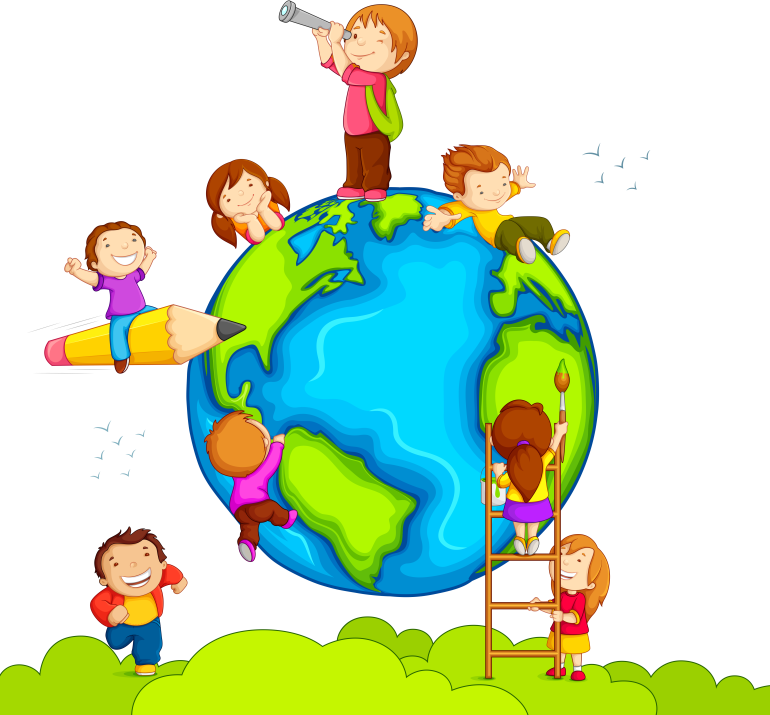 Тутаев – 2022 г.Первая группа раннего возрастаЗанятие №1 «Щедрая осень»Цель: развивать детско-родительские отношения в процессе совместной творческой и продуктивной деятельности, поддерживать любовь и заботу детей и родителей друг о друге.Задачи:- создать атмосферу эмоциональной безопасности;- развивать умение различать основные цвета;- развивать слуховое внимание, произвольность,- развивать речь и творческие способности;- формировать активный и пассивный словарь детей;- укреплять мышцы кистей рук;- воспитывать доброту и отзывчивость;- развивать двигательную активность. Материалы:- мешочек с наборами фруктов, овощей, осенних листьев;- большие и маленькие листочки жёлтого, красного и зелёного цветов;- вазы красного, жёлтого и зелёного цвета;- солёное тесто коричневого цвета;- мелкие пластиковые фигурки овощей по 10 штук каждого вида;- разные детские музыкальные инструменты на каждого ребёнка;- большие и маленькие картинки с силуэтами деревьев по 10 штук каждых;- картонные яблоки и груши, 2 корзины;- бумажные салфетки красного и зелёного цветов, клейстер;- музыкальное сопровождение.Ход занятияРитуал приветствия «Добрый вечер»Воспитатель читает стихотворение. Родители с детьми стоят по кругу.Станем рядышком по кругу,Скажем «Здравствуйте!» друг другу.Нам здороваться не лень:Всем «Привет!» и «Добрый день!»Если каждый улыбнётся – Вечер с доброты начнётся.- Добрый вечер!Сюрпризный момент «Чудесный мешочек» Все остаются в кругу.Воспитатель. Ребята, сегодня к нам пришла в гости «Щедрая осень». И сейчас мы посмотрим, что же она нам принесла вот в этом чудесном мешочке. Доставайте по очереди осенние подарки и называйте их. В чудесном мешочке спрятаны овощи, фрукты,  осенние разноцветные листья.Дидактическое упражнение «Большие и маленькие листочки».На столах разложены осенние листочки разных размеров.Воспитатель. Перед вами листочки. Они разные. Вот большой листок. А вот маленький листок. Покажите мне большой листок. Покажите маленький листок. Положите маленький листок сверху на большой. А теперь положите маленький листок на стол и накройте его сверху большим листом. Спрятался маленький листок. Большой лист накрыл маленький так, что маленький лист не видно. Где маленький листок? Вот он, под большим листочком.4. Физкультминутка «Деревья» Родители вместе с детьми выполняют движения по тексту.Ручки подняли и плавно помашем, Ветер качает листву.Вниз опустили, руки встряхнули,Сбросив на землю листву.5. Игра «Собери листочки и разложи их по цвету».Воспитатель. Вот сколько у нас листочков разного цвета. Давайте соберём их и сложим в букет. В эту вазу несите листочки вот такие. Показ. Какого они цвета? Жёлтого. В жёлтую вазу соберём жёлтые листочки. Вот эта ваза какого цвета? Красного. В красную вазу будем собирать красные листочки. А вот эта ваза какого цвета? Зелёного. В зелёную вазу собирайте листочки зелёного цвета.6. Дидактическая игра «Посади огород» За столами.Воспитатель. Осень щедро одарила нас овощами.В огороде много гряд.Тут морковка и салат.Огурцы тут и горох.А картофель разве плох?Наш зелёный огородНас прокормит круглый год.Воспитатель. Сейчас мы скатаем из солёного теста по толстой колбаске – это будет грядка. Затем воткнём в тесто различные овощи – у нас получится целые грядки овощей. Дети вместе с родителями «сажают» в солёное тесто фигурки пластиковых овощей (моркови, лука, картофеля, свёклы, капусты и др.). На каждую семью по 10 овощей одного вида.7. Музыкально-ритмическое упражнение «Урожай»Под одноимённую песню дети отбивают ритм на различных музыкальных инструментах.8. Дидактическая игра «Фруктовый сад» На полу.Воспитатель. На высоких деревьях растут яблоки – разложите яблоки на высоких деревьях. А на низких деревьях растут груши – разложите груши на низких деревьях. Груши сорвать легко, а вот яблоки очень высоко, чтобы их сорвать, нужна лестница, да вот беда, лестница разломалась. Давайте починим лестницу – сделаем ей ступеньки из палочек. Теперь можно собирать урожай. В одну корзину сложите яблоки, а в другую корзину – груши. В какой корзине больше фруктов? В этой корзине, яблок больше чем груш.9. Ручной труд «Яблоня» За столами.Воспитатель. А теперь перейдём в яблочный сад. Ой, ребята, посмотрите, сколько на наших яблонях яблок? Правильно, ни одного. Давайте сделаем яблочки из вот этих салфеток. Отрывайте кусочек от салфетки красного цвета, скатывайте его в шарик – это будет яблочко. Окуните его в клей и приложите к дереву – яблочко спелое выросло на дереве. После того, как дети сделают несколько красных «яблочек», предложить им точно также сделать одно зелёное яблоко – неспелое.Ребята, сколько у вас зелёных яблок? Одно яблоко. А сколько красных яблок? Много. Каких яблок больше, красных или зелёных? Красных яблок больше.10. Ритуал прощания (в кругу).А теперь мы улыбнёмся,Дружно за руки возьмёмсяИ друг другу на прощаньеМы подарим пожелание –Познавайте мир вокруг,Мама в этом -  лучший друг!Раз, два, три, четыре, пять – скоро встретимся опять! (Всем машут рукой. Выходят из группы.)Занятие №2«Путешествие в зимний лес»Цель: развивать детско-родительские отношения в процессе совместной творческой и продуктивной деятельности, поддерживать любовь и заботу детей и родителей друг о друге.Задачи:                                                                                                                                             - расширить знания детей об обитателях леса, особенностях их жизни зимой;                            - закрепить знания о величине;- продолжать учить наклеивать;- упражнять в умении согласовывать слова и движения;- развивать мышление, мелкую и общую моторику;- создать атмосферу эмоциональной безопасности;- формировать активный и пассивный словарь детей;- воспитывать доброту и отзывчивость; - развивать двигательную активность.Материалы:- игрушки «белочка», «заяц», «ёжик», «лиса»;- емкости с крупой, орехи (по кол-ву детей), фольга;- «дупло» из пластиковой бутыли коричневого цвета;-  изображения зайцев (большой и маленький), елей (большая и маленькая);- фигура ежа из пластилина (по кол-ву детей), зубочистки;- силуэтные изображения лисы без хвоста;- силуэтные изображения хвостов волка, зайца, белки, лисы на прищепках;- карточки с изображением подарочной коробки с прорезями для шнуровки, разноцветные ленты (по кол-ву детей);- елочные игрушки, небольшая ель (искусственная);- аудиозапись «Веселые путешественники».Ход занятияРитуал приветствия «Добрый вечер» 	Воспитатель читает стихотворение. Родители с детьми стоят по кругу.Станем рядышком по кругу, Скажем «Здравствуйте!» друг другу.Нам здороваться не лень:Всем «Привет!» и «Добрый день!».Если каждый улыбнется – Вечер с доброты начнется.- Добрый вечер!2. Игровая ситуация «Путешествие в зимний лес»Воспитатель выстраивает стульчики друг за другом. Воспитатель. Все расселись по своим местам? Тогда отправляемся в путь – в зимний лес! (Под песню «Веселые путешественники»).                                                                                                                                                                                                      Зимний лес, зимний лес полон сказок и чудес!Много разных тут зверей, не похожих на людей.Никого не пропускай, всех быстрей запоминай. Воспитатель. Хотите узнать, кто здесь живет? Отгадайте загадку: От холода прячусь я в дупло –В нём и сухо и тепло,Запасла грибов и ягодСтолько, что не съесть и за год. Воспитатель показывает игрушку-белочку.3.   Упражнение «Орешки для белочки»Воспитатель. Ребята, давайте поможем белочке сделать запас орехов. В лесу так много снега, давайте отыщем орешки. Дети ищут орехи в емкости с крупой, затем заворачивают в фольгу орехи и складывают их в дупло (вырезанное в пластиковой бутылке коричневого цвета отверстие).4.  Упражнение «Спрячь зайку за елочку»Воспитатель. Ребята, посмотрите, кто это под елочкой спрятался? (Зайка).Я заяц, расскажу, как живется мне в лесу. К зиме, ребята, побелел, шубку новую надел.Под кусточком я присяду, спрячусь под сосной.Не увидит, не узнает зверь меня лесной!      У зайчонка нет берлоги, не нужна ему нора:      От врагов спасают ноги, а от голода – кора.  Зайка боится, что его лиса найдет. Давайте спрячем зайца за елочку.  У каждого ребенка изображение большой и маленькой елочки, большого и маленького зайца. - Ребята, куда мы спрячем большого зайца? (За большую елочку). А маленького зайчика? (За маленькую елочку). Теперь лиса не найдет зайчика, ему нечего бояться и он хочет с вами поиграть.5. Динамическая пауза «Зайка беленький сидит»Зайка беленький сидит и ушами шевелит.Вот так, вот так он ушами шевелит.Зайке холодно сидеть, надо лапочки погреть.Вот так, вот так надо лапочки погреть.Зайке холодно стоять, надо зайке поскакать.Вот так, вот так надо зайке поскакать.Кто-то зайку напугал, зайка прыг – и убежал.                                                                                                                                                                                                                                            Дети и родители выполняют действия по тексту.6. Упражнение «Иголки для ёжика»                                                                             Воспитатель: Смотрите, кто-то еще к нам пришел. Да это же ёжик.                                                   Воспитатель показывает детям щётку и предлагает потрогать её.                                           - Какая щетка на ощупь? Колючая. Иголки ёжика такие же колкие. Они необходимы ему, чтобы защищаться от своих врагов. А у наших ежей нет колючек. Давайте поможем им.Дети втыкают зубочистки в пластилинового ежа.            7. Игра с прищепками «Лисий хвост»                                                     Воспитатель. Ребята, посмотрите, а вот и лисичка к нам пришла. Расскажи нам, лисичка,  как тебе живется зимой в лесу. Я зимы не боюсь, в шубу теплую ряжусь. Хвост красивый какой – мне он нравится самой!Живу в норе. Там сплю, отдыхаю, а затем охотиться начинаю.Ищу мышку полевую или живность какую.      Хочу зайца поймать, но нелегко его догнать!      Об этом, наверное, мало кто знает, но и мне зимой трудно бывает.      Иногда бегаю целый день, а еды нет совсем. Ребята, посмотрите, сколько разных хвостиков у нас есть. Как вы думаете, какой из них лисий? Найдите его и прикрепите своей лисичке.                                                               Перед детьми изображения хвостов волка, зайца, лисы, белки на прищепках. Дети с родителями находят нужный хвост и прикрепляют его.        8. Упражнение «Наряди ёлочку»Воспитатель: Ребята, совсем скоро наступит Новый год, всюду будут наряжать ёлочки. Давайте и для наших друзей нарядим ёлку, чтобы все звери в лесу весело встретили Новый год.                                                                                                        Детям предлагается повесить новогодние игрушки на ёлочку.                                                                                                                                                     9. Шнуровка «Упакуй подарок» Воспитатель. Ребята, на Новый год всем дарят подарки. Давайте и мы нашим лесным друзьям сделаем подарочки. Возьмите красивую ленточку и упакуйте подарок для зверей, а родители помогут завязать красивый бант.Детям предлагаются карточки с изображениями подарочной коробки с прорезями для шнуровки, разноцветные шнурки или ленты.10. Ритуал прощания (в кругу).А теперь мы улыбнемся,Дружно за руки возьмемсяИ друг другу на прощаньеМы подарим пожеланье – Познавайте мир вокруг,Мама в этом – лучший друг!Раз, два, три, четыре, пять – Скоро встретимся опять!(Всем машут рукой. Выходят из группы).Занятие №3«Наши любимцы»Цель: развивать детско-родительские отношения в процессе совместной творческой и продуктивной деятельности, поддерживать любовь и заботу детей и родителей друг о друге.Задачи:- создать атмосферу эмоциональной безопасности;- развивать умение различать основные цвета;- развивать слуховое внимание, произвольность,- развивать речь и творческие способности;- формировать активный и пассивный словарь детей;- укреплять мышцы кистей рук;- воспитывать доброту и отзывчивость;- развивать двигательную активность;- продолжать знакомить детей с домашними животными и их детёнышами. Материалы:- сундучок с изображениями домашних животных и их детёнышей;- контуры домашних животных и их детёнышей;- солёное тесто зелёного цвета, клеёнки;- шумящие коробочки, музыкальное сопровождение;- изображения поросят и бруски строительного набора;- разноцветные мыльницы и крупа;- изображения козлят и разноцветные прищепки;- изображения кроликов и клеток разного размера;- изображения стен, крыш и дверей будок разного цвета;- контуры барашков, вата, клей.Ход занятияРитуал приветствия «Добрый вечер»Воспитатель читает стихотворение. Родители с детьми стоят по кругу.Станем рядышком по кругу,Скажем «Здравствуйте!» друг другу.Нам здороваться не лень:Всем «Привет!» и «Добрый день!»Если каждый улыбнётся – Вечер с доброты начнётся.- Добрый вечер!Сюрпризный момент «Чудесный сундучок» Все остаются в кругу.Воспитатель. Вот чудесный сундучок,                         Вам, ребята, он дружок.                         Очень хочется узнать,                         Как вы любите играть.Давайте посмотрим, кто спрятался в сундучке и хочет сегодня с нами поиграть.Дети, по очереди вытаскивают из сундучка домашних животных и их детёнышей и называют их.Дидактическое упражнение «Найди тень».Воспитатель. Наши любимцы домашние животные очень любят играть. Особенно в прятки. В нашей группе спрятались тени животных. Найдите ту тень животного, который у вас в руках. Итак, раз, два, три, ищи! Дети ходят по группе и ищут тени домашних животных, родители помогают им в этом.Игра «Сено для коровы» За столами.Воспитатель. Все животные нашли свои тени. Но, кажется, кто-то из животных проголодался.У коровы есть рога и копыта на ногах.Травушку она жуёт, деткам молочко даёт.Но ведь сейчас зима, чем же мы накормим коровушку?Дети и родителями. Сеном.Воспитатель. Верно. Давайте заготовим много сена для коровушки и телёнка и скатаем его в рулоны, чтобы им хватило его надолго.Дети с родителями скатывают из жёлто-зелёного солёного теста шарик, расплющивают его руками и скатывают рулон «сена». Корова с телёнком пробуют сено, хвалят детей.Музыкально-ритмическое упражнение «На лугу пасутся ко…» В кругу.Воспитатель. Коровушка с телёнком наелись и приготовили для вас вот такие шумящие коробочки. Выходите, станем музыкантами. Будем отбивать ритм под весёлую песню.Дети отбивают ритм шумящими коробочками под музыку.Конструирование «Забор для поросят» На полу.Воспитатель. Пока мы играли, у нас разбежались по огороду маленькие поросята. Давайте построим для них заборчики из брусков. Вот так. (Показ). Дети и родители строят заборчики для поросят из брусков строительного набора.Молодцы. А теперь разложим поросятам корм в кормушки за столами.Упражнение «Наполни кормушку для поросят» За столами.Дети наполняют чайными ложками разноцветные мыльницы-кормушки крупой. Затем относят их к поросятам. Остаются в кругу.А пока поросятки едят, рассмотрим поближе лошадку.Дидактическая игра «Что умеет лошадь?» В кругу.Воспитатель. У лошадки длинногривой нрав весёлый и игривый.                         Сено съест она сейчас, да и покатает нас.У лошади ребёнок зовётся – жеребёнок. Говорит жеребёнок «и-го-го» чётко и громко. А вы умеете чётко говорить, например, слово «да»?Дети. Да!Воспитатель. А теперь скажите слово «нет».Дети. Нет!Воспитатель. Молодцы, значит, мы сможем поиграть в игру «Что умеет лошадь?». Я буду вас спрашивать, а вы отвечайте: если лошадь умеет это делать, говорите «да», если не умеет, то «нет».Лошадь умеет быстро скакать?Лошадь умеет по небу летать?Лошадь умеет травку жевать?Лошадь умеет копытами стучать?Лошадь умеет в игрушки играть?Лошадь умеет громко ржать: и-го-го?Лошадь умеет говорить: ме-ме-ме?А кто так говорит?Дети. Козочка.Игра с прищепками «Разноцветные рожки» За столами.Воспитатель. Правильно, козочка. Вот она. У козы ребёнок зовётся – козлёнок. Очень хотят козлятки быстрее подрасти и мечтают о таких же длинных рожках, как и у их мамы. Давайте поможем козляткам и сделаем для них рожки, такого же цвета, как и их колокольчики.Дети с родителями подбирают прищепки под цвет колокольчиков на козлятах и прикрепляют их. Затем можно поменяться картинками.Дидактическая игра «Рассади кроликов» На полу.Воспитатель. Смотрите, как много разных кроликов тут, морковку все грызут, грызут. Есть большие и маленькие. Кролики живут в клетках-домиках. Нужно помочь хозяйке рассадить кроликов в подходящие по размеру клетки. Дети с родителями выполняют задание. Затем называют, у кого самые большие кролики, у кого самые маленькие кролики-малютки.Дидактическая игра «Будки для собак» На полу.Воспитатель. Начал хозяин строить будки для собак, а завершить не успел – настала зима. Но как же собачкам жить без будок, ведь зимой же холодно! Давайте достроим. Стены уже готовы. Дети с родителями ищут необходимые по цвету крыши и двери к будкам и достраивают их.Ручной труд «Кудряшки у барашка» За столами.Воспитатель. К нам пришёл ещё один наш любимец.Шёрстка у барашка мягкая, в кудряшках.Постригут барашка и свяжут тёплые носки.Но мы поможем нашим барашкам и сделаем для них кудряшки.Дети и родители скатывают из ваты небольшие шарики и приклеивают их на контуры барашков.Воспитатель. Молодцы. Давайте вспомним, каким домашним любимцам мы сегодня помогли.Дети. Корове, поросятам, козлятам, кроликам, барашкам.Ритуал прощания (в кругу).А теперь мы улыбнёмся,Дружно за руки возьмёмсяИ друг другу на прощаньеМы подарим пожелание –Познавайте мир вокруг,Мама в этом -  лучший друг!Раз, два, три, четыре, пять – скоро встретимся опять! (Всем машут рукой. Выходят из группы.)Занятие №4                                                                                                                     «Прогулка на лужок»Цель: развивать детско-родительские отношения в процессе совместной творческой и продуктивной деятельности, поддерживать любовь и заботу детей и родителей друг о друге.                                                                                                                                          Задачи: - создать атмосферу эмоциональной безопасности;- продолжать знакомить детей с сезонными весенними изменениями в природе;-  развивать пространственные представления и понимание предлогов «на», «под», «к», «по»;- обогащать знания детей о насекомых;- закреплять знание основных цветов;- продолжать развивать мелкую моторику рук;- развивать речь, память, внимание, мышление, воображение;- развивать коммуникативные умения детей;- формировать устойчивые представления о величине, цвете, расположении предмета в пространстве;- совершенствовать навыки рисования карандашом;- формировать умение согласовывать свои действия друг с другом;- прививать интерес к окружающему миру.Материалы: - игрушка солнышко; - салфетка; - силуэтные изображения гусеницы, зеленого листика, цветка; - картинка с изображением полянки с бабочками, силуэтные изображения бабочек; - круги (серединки цветов) и прищепки основных цветов; - силуэтные изображения пчел; - шарики из бумаги желтого цвета; - большая кисть (по кол-ву детей); - одноразовые ложки (по кол-ву детей); - маленькие ведерки (на каждого ребенка); - цветные карандаши; - картинка с изображением пчел и улья (на каждого ребенка); - бубны (по кол-ву детей); - маска медведя; - картинка с изображением улитки и листочка (по кол-ву детей); - фасоль.Ход занятияРитуал приветствия «Добрый вечер»                                                                        Воспитатель читает стихотворение. Родители с детьми стоят по кругу.Станем рядышком по кругу, Скажем «Здравствуйте!» друг другу.Нам здороваться не лень:Всем «Привет!» и «Добрый день!».Если каждый улыбнется – Вечер с доброты начнется.- Добрый вечер!Сюрпризный момент «Солнышко» В кругу.Воспитатель. Ребята, посмотрите, у меня что-то спрятано под салфеткой. Хотите узнать что? Тогда послушайте внимательно загадку и попробуйте её отгадать.Золотое яблочко по небу катаетсяВсем, всем улыбается. 	А улыбки-то – лучи.Очень-очень горячи!Что это?Дети. Солнышко.Воспитатель. Правильно, к нам в гости солнышко пришло. Пришла весна, стало тепло, солнышко светит все ярче, греет все жарче.  Игра на звукоподражание «Кто как весне радуется» В кругу.                                                             Воспитатель.  Наступила весна. Все звери, птицы, насекомые радуются весеннему солнышку, журчащему ручейку, легкому ветерку, зеленой травке. Давайте покажем, кто как солнышку рад. Дети и родители повторяют за воспитателем звуки животных. Воробьи чирикают —Чик-чирик, чик-чирик.Вороны каркают —Кар, кар, кар.Гуси гогочут – Га-га-га.                                                                                                                                                    Утки крякают – Кря-кря-кря.                                                                                                                                       Курочки весело кудахчут –Ко-ко-ко.                                                                                                                                           Петушок звонко поет — Ку-ка-реку-у.                                                                                                                                                   И даже пчелка проснулась и жужжит –Ж-ж-ж-ж.                                                                                                                                                    А комарик ей подпевает –З-з-з-з-з.Дидактическое упражнение «Гусеница на листке» За столами.На столах разложены силуэтные изображения гусеницы, зеленые листочки и изображения цветов. Воспитатель. Ребята, солнышко нас на лужок зовет. Смотрите, на луг гусеница приползла. Она тоже солнышку радуется. Гусеничка ползла, ползла и вдруг с дерева на нее листочек упал. Положите листочек на гусеницу. Он накрыл гусеницу. Но она выползла из-под листочка и заползла на листочек. Положите гусеницу на листочек. Вдруг гусеница увидела цветочек. Она поползла к цветку. Покажите, как гусеничка ползет к цветку. Она поползла по стебельку. Покажите, как гусеница ползет по стебельку. Она заползла на листик. Посадите гусеницу на листик цветка. Она поползла дальше и заползла на цветок. Посадите гусеницу на цветок. Вот здесь она будет сидеть и греться на солнышке.5. Дидактическая игра «Разложи бабочек» На полу, на мольберте. На полу лежат плоскостные изображения бабочек на двустороннем скотче. На мольберте картинка с изображением полянки с бабочками.Воспитатель. Ребята, посмотрите, сколько бабочек прилетело к нам на лужок. Они все разлетелись. Давайте вернем их на картинку.Дети прикрепляют бабочек на картинку соответственно цвету и величине (родители предварительно снимают защитную пленку от скотча).6. Подвижная игра «Бабочка и цветочек» В кругу.Дети образуют внутренний круг (они – бабочки), а родители – внешний круг (они - цветочки). Под легкую музыку дети на носочках слегка бегут по кругу, махая при этом ручками, как бабочка крылышками. А родители, взявшись за руки, ходят по кругу в противоположную сторону. Как только музыка останавливается, каждая бабочка должна сесть на свой цветочек (дети подбегают к своим мамам, а те, в свою очередь, присев на корточки, обнимают своих малышей). Игра повторяется несколько раз.7. Игра с прищепками «Клумба» За столами.Воспитатель. Как много бабочек на лугу. Чтобы они не улетели, нам надо посадить много цветов. Давайте посадим целую клумбу цветов. На столах лежат серединки цветов и прищепки основных цветов. Дети с помощью родителей прикрепляют к серединке цветка прищепки того же цвета.8. Упражнение на развитие мелкой моторики «Соберем пыльцу» На полу. Воспитатель. Какая красивая клумба у нас получилась. Посмотрите, сколько пчел прилетело на лужок. У каждой пчелы есть на ножках совочки и веники, с помощью которых они собирают с цветов пыльцу и нектар. Сейчас мы с вами превратимся в пчел, возьмем веники и совочки и примемся с их помощью собирать пыльцу - шарики.На полу лежат плоскостные изображения цветов. На серединке каждого цветка – «пыльца» - шарики желтого цвета. Дети с помощью больших кисточек и ложечек собирают «пыльцу» в ведерко. 9. Рисование «Пчелы торопятся домой» За столами.Воспитатель. Пчелки собрали весь нектар. А теперь помогите пчелкам вернуться в улей. Нарисуйте карандашом дорожку от каждой пчелы до самого улья.10. Музыкально-ритмическое упражнение «Медведь и пчелы» В кругу.У детей в руках бубны. У воспитателя – маска медведя.Воспитатель. Медведи очень любят мед. Их, медведей, потому так и назвали - «медведь» - «ведает, где мед, знает, где мед». Превращайтесь, дети, в пчелок и летите нектар и пыльцу собирать с цветов.Дети тихо играют на бубнах.Вот медведь идет (надевает маску медведя). Сейчас у пчел мед заберет.
Скорее, пчелы, громче жужжите, медведя прогоните. Дети громко играют на бубнах. Игра повторяется 2-3 раза.11. Упражнение на развитие мелкой моторики «Улитка ползет по дорожке» За столами.Воспитатель. Ребята, посмотрите, на лужок улитка приползла. Она ползет к листочку. Наступает вечер и улитка собирается спать. Давайте ей поможем найти дорожку.             Дети из фасоли выкладывают дорожку от улитки до листика.12. Ритуал прощания (в кругу).А теперь мы улыбнемся,Дружно за руки возьмемсяИ друг другу на прощаньеМы подарим пожеланье –Познавайте мир вокруг,Мама в этом – лучший друг!Раз, два, три, четыре, пять – Скоро встретимся опять!(Всем машут рукой. Выходят из группы).Вторая младшая группаЗанятие №1«Мой дом. Встречаем гостей»Цель: развивать детско-родительские отношения в процессе совместной творческой и продуктивной деятельности, поддерживать любовь и заботу детей и родителей друг о друге.Задачи:- создать атмосферу эмоциональной безопасности;- развивать умение различать основные цвета;- развивать слуховое внимание, произвольность,- развивать речь и творческие способности;- формировать активный и пассивный словарь детей;- укреплять мышцы кистей рук;- воспитывать доброту и отзывчивость;- развивать двигательную активность. Материалы:- кукла Даша;- изображения большой полки и шкафа, маленьких игрушек и одежды;- на каждую семью по три изображения кроватей разной величины и покрывал;- наборы стола без столешницы и табуретов без сидения на каждого;- картинки овощей, фруктов, яиц и котлет, сумка, посуда;- картинка мухи на верёвочке на каждого ребёнка;- картинка вилки без зубчиков, прищепки;- 4 тарелки из различного материала, ложки;- солёное тесто розового цвета, мак, тарелочки;- посуда для музыкально-ритмического упражнения.Ход занятияРитуал приветствия «Добрый вечер»Воспитатель читает стихотворение. Родители с детьми стоят по кругу.Станем рядышком по кругу,Скажем «Здравствуйте!» друг другу.Нам здороваться не лень:Всем «Привет!» и «Добрый день!»Если каждый улыбнётся – Вечер с доброты начнётся.- Добрый вечер!Сюрпризный момент «Пришла кукла Даша» Все остаются в кругу.Воспитатель. Ребята, сегодня к нам пришла кукла Даша. Она собирается встречать гостей у себя дома. А в гости к ней собираются другие игрушки: матрёшки, мишки, зайки и многие другие. Кукла Даша ещё никогда не встречала у себя дома гостей и не знает, как к этому нужно готовиться. Предлагаю вам вместе с мамами помочь ей сегодня в этом интересном и увлекательном занятии.Дидактическая игра «Разложи вещи по местам» На полу.На полу, в разных местах, лежат изображения шкафа и полки, а также разбросанные вещи.Воспитатель. Даша, прежде чем встречать гостей, нужно обязательно прибраться в доме. Посмотри, у тебя на полу разбросаны игрушки и одежда. Без помощи ребят, я думаю, тебе не справиться. Давайте вместе положим игрушки на полочку, а одежду «повесим» в шкаф.Дети с родителями выполняют задание.4. Дидактическая игра «Застели кровати» За столами.Воспитатель. Дашенька, а теперь нужно застелить кровати для трёх медведей, ведь они после обеда любят поспать. Поставьте перед собой кровати. Сосчитайте, сколько их? Три кровати. Одинаковые кровати? Нет, разные. Покажите большую кровать, среднюю, маленькую.А теперь возьмите покрывала, их столько же, сколько кроватей — три. Подберите подходящее по размеру покрывало к каждой кровати и заправьте их. Выполняют.Вот и спальня у нас готова к приходу гостей.5. Динамическая пауза «Много мебели в квартире» На полу.Один, два, три, четыре,Много мебели в квартире.(Ходьба по кругу, взявшись за руки)В шкаф повесим мы рубашку,(Развести руки в стороны — открыли дверцы)А в буфет поставим чашку(Вытянуть руку вперед)Чтобы ножки отдохнули,Посидим чуть-чуть на стуле.(Присесть на корточки)А когда мы крепко спали,На кровати мы лежали.(Лечь на ковер, руки под щекой)А потом мы с котомПосидели за столом.Чай с вареньем дружно пили.(Сесть за стол)Много мебели в квартире.6. Аппликация «Стол и табуретки» За столами.Воспитатель. Кукла Даша купила на кухню новые стол и табуретки для гостей. Какого цвета стол? Желтого. Покажите синюю табуретку, зеленую, красную.Приклейте сиденья на табуретки и столешницу на стол. Только подберите их правильно: на синюю табуретку — синее сиденье, на красную табуретку — красное сиденье, на зеленую табуретку — зеленое сиденье, а на желтый стол — желтую столешницу.7. Упражнение «Готовим обед» На полу.Воспитатель. А теперь настало время готовить вкусный ужин. Кукла Даша уже сходила в магазин и принесла продукты. Она хочет приготовить борщ, фруктовый салат и пожарить котлеты с яичницей. Посмотрите, у неё на кухне уже приготовлены  кастрюля, салатница и сковорода. Доставайте скорее продукты из сумки и помогайте ей раскладывать их в нужную посуду. Дети с родителями по очереди достают продукты, называют их и несут на кухню. Затем опускают их в посуду.8. Дыхательное упражнение «Кыш, муха, улетай» (под одноимённую песенку Е. Железновой)Воспитатель. Пока мы помогали Даше с обедом, к нам на кухню прилетела муха.Муха прилетела, на посуду села.Кыш, муха, улетай!Нечего тебе делать на нашей посуде.Подуйте на муху, чтобы она улетела. (Упражнение повторяется несколько раз).9. Игра с прищепками «Вилка» За столами.Воспитатель. Чтобы гостям поужинать, нужны столовые приборы. А у Даши на всех гостей не хватает вилок. Давайте ей поможем и сделаем много вилок. Нужно для этого совсем немного: сделать вилке зубцы с помощью прищепок. Дети с родителями изготавливают «вилки». Вот теперь всем гостям хватит вилок. Ребята, сколько вилок у нас получилось?Дети. Много!10. Рассматривание тарелок, изготовленных из различных материалов. Все остаются за столами.Воспитатель. Вот перед вами тарелки. Посчитаем их. Один, два, три, четыре. Сколько всего тарелок? Четыре тарелки. Все тарелки разные. Вот хорошо знакомая всем тарелка керамическая. Постучите по ней ложечкой и послушайте, какой звук получится. Вот тарелка металлическая. Постучите ложечкой и по ней тоже. Вот тарелка пластиковая. Постучите по ней. А вот тарелка деревянная. Постучите и по этой тарелке тоже.11. Дидактическое упражнение «Хитрая ложечка» Сидя за столами.Будем с ложечкой играть и посуду называть.Глазки закрывайте, ну-ка, угадайте,По какой тарелке стучит ложечка.12. Лепка из солёного теста «Бублики к чаю» Там же.Воспитатель. Теперь хорошо бы помочь Даше и сделать для её гостей бублики к чаю. Возьмите тесто и раскатайте из него тонкую колбаску. Возьмите её за концы двумя руками и заверните в кольцо. Концы соедините. Получился бублик. Положите его на тарелочку и сверху присыпьте маком, прижмите пальчиком. Таким же образом сделайте ещё один бублик. Дети с родителями лепят бублики.Молодцы, ребята. Кукла Даша так вам благодарна, что вы помогли ей и в доме прибрать и ужин приготовить, что хочет пригласить вас в круг.13. Музыкально-ритмическое упражнение «Мы посудою звеним» (Под песню Е. Железновой)Воспитатель с куклой Дашей. А знаете ли вы, что с помощью посуды можно не только приготовить вкусный ужин, но и поиграть с ней, как с музыкальными инструментами. Давайте попробуем. Дети издают звуки с помощью различной посуды под музыку.Молодцы. Настало время попрощаться с нами и с куклой Дашей.14. Ритуал прощания (в кругу).А теперь мы улыбнёмся,Дружно за руки возьмёмсяИ друг другу на прощаньеМы подарим пожелание –Познавайте мир вокруг,Мама в этом -  лучший друг!Раз, два, три, четыре, пять – скоро встретимся опять! (Всем машут рукой. Выходят из группы.)Занятие №2                                                                                                                     «Мой праздник. Скоро, скоро Новый год»Цель: развивать детско-родительские отношения в процессе совместной творческой и продуктивной деятельности, поддерживать любовь и заботу детей и родителей друг о друге.                                                                                                                                          Задачи: - создать атмосферу эмоциональной безопасности;- обогатить словарь детей словами-названиями комнат в доме;-  развивать логическое мышление, речь, память, внимание;- развивать умение классифицировать предметы, объяснять их назначение;- развивать умение соотносить предметы по величине, находить одинаковые предметы;- продолжать развивать мелкую моторику рук;- развивать речь, память, внимание, мышление, воображение;- развивать коммуникативные умения детей;- формировать устойчивые представления о величине, цвете, расположении предмета в пространстве;- совершенствовать навыки рисования карандашом;- формировать умение согласовывать свои действия друг с другом;- прививать интерес к окружающему миру.Материалы: - куклы Маша и Коля или силуэтные изображения мальчика и девочки; - карточки с изображениями комнат (прихожая, ванная, туалет, кухня, спальная, гостиная), карточки с изображениями предметов быта; - изображение полки для обуви (на каждого ребенка), силуэтные изображения тапочек разного размера; - макеты платяных шкафов для мальчика и девочки; - карточки одежды на вешалках; - схемы «Гирлянда» (на каждого ребенка), набор флажков из картона; - ленты узкие (для каждого ребенка); - колокольчики (по количеству детей); - деревянные ложки (по количеству родителей); - изображение ёлки с контурными ориентирами (круги разных размеров с цветным контуром) на каждого ребенка; - крошка из шерстяных ниток разных цветов; - клей ПВА; - плоскостные изображения игрушек и изображения коробок с силуэтом игрушки (на каждого ребенка); - втулка от туалетной бумаги, оклеенная красной бумагой (на каждого ребенка); - вата для оформления бороды; - глазки и нос для оформления лица; - шаблон колпака (на каждого ребенка). Ход занятияРитуал приветствия «Добрый вечер»                                                                        Воспитатель читает стихотворение. Родители с детьми стоят по кругу.Станем рядышком по кругу, Скажем «Здравствуйте!» друг другу.Нам здороваться не лень:Всем «Привет!» и «Добрый день!».Если каждый улыбнется – Вечер с доброты начнется.- Добрый вечер!Сюрпризный момент «К нам гости пришли»Воспитатель.  Ребята, посмотрите, к нам в гости пришли Маша и Коля.                                                          Они пришли к нам за помощью. Ведь совсем скоро все ребята и взрослые будут встречать  Новый год. Будут украшать ёлки, встречать Деда Мороза с подарками, играть и веселиться. Вот Маша и Коля просят нас им помочь подготовиться к празднику. Поможем им, ребята? Давайте приступать за дело.Упражнение «Наведи порядок»                                                         Воспитатель.   Ребята, сначала надо навести порядок в доме, чтобы все вещи лежали на своих местах. Надо подумать, в какую комнату следует отнести предмет.Перед детьми изображения комнат (прихожая, ванная, туалет, кухня, спальная, гостиная), карточки с изображениями предметов. Воспитатель напоминает детям о предназначении каждой комнаты. Дети выбирают карточку, находят изображение соответствующей комнаты, помещают карточку рядом с нужной комнатой. Родители помогают детям.Воспитатель.   Молодцы, все вещи разложили по своим местам. Но что-то мы забыли сделать в прихожей.Дидактическое упражнение «Поставь тапочки на полочку» За столами. Воспитатель.  Ребята, посмотрите, тапочки лежат не аккуратно. Давайте поставим тапочки красиво на полочку. Большие тапочки – для папы, поменьше – для мамы, а маленькие для Маши и Коли. Перед детьми изображение обувной полки. На каждой ступеньке символическое изображение папы, мамы и детей. Дети подбирают тапочки парами и по размеру, размещают их на соответствующей полочке.Упражнение на развитие гендерных представлений «Убери одежду в шкаф» На полу.Воспитатель.  Вот какие молодцы. Теперь везде порядок. Теперь надо подумать об одежде. Ведь для праздника нужна нарядная одежда. Посмотрите, сколько много нарядной одежды. Давайте её повесим аккуратно в шкаф. Одежду для Маши повесим в Машин шкаф, а одежду для Коли – в Колин шкаф.Перед детьми карточки с изображением праздничной одежды для девочки и для мальчика. Одежду для девочки помещают в шкаф с изображением девочки, одежду для мальчика – в шкаф с изображением мальчика. Родители помогают детям развесить одежду по шкафам.Игра-шнуровка «Новогодняя гирлянда»Воспитатель. Ребята, чтобы было красиво в доме, надо его украсить к празднику. Давайте сделаем гирлянду. Посмотрите, у нас есть флажки и ленточки. Надо продеть ленточку в отверстия на флажках и получится красивая гирлянда.На столе перед каждым ребенком ленточка и несколько флажков с отверстиями. Дети с помощью родителей нанизывают флажки на ленту, чередуя их по цвету (по образцу).Музыкальная пауза «Сани с бубенцами» Воспитатель. Ребята, мы столько дел переделали, давайте немного отдохнем. Давайте устроим музыкальную паузу. Мы сейчас будем наигрывать на музыкальных инструментах зимнюю песенку про саночки с бубенцами. Ребята будут звенеть колокольчиками, а мамы играть на деревянных ложках.Звучит аудиозапись детской песенки «Сани с бубенцами». Родители наигрывают куплет, дети звенят колокольчиками на припев. Воспитатель помогает родителям и детям.Дети вместе с родителями выполняют движения по тексту.Игра на развитие мелкой моторики «Украсим елочку» За столами.Воспитатель.  Мы немного отдохнули. Теперь надо нарядить елочку. Какой же Новый год без нарядной елочки? Давайте украсим елочку разноцветными шарами. Перед каждым ребенком изображение ёлки с контурными ориентирами (круги разных размеров с цветным контуром). Для аппликации крошка из шерстяных ниток разных цветов. При помощи клея и ниток дети выполняют аппликацию, родители им помогают.Дидактическая игра «Разложи подарки» Около столов.Воспитатель. Какие вы молодцы, какая нарядная ёлочка получилась. А под ёлочку надо положить подарочки для друзей. Но сначала их надо положить в красивые коробочки. Давайте поможем Маше и Коле в этом.На одном столе лежат плоскостные изображения игрушек, на другом столе – изображения коробок с силуэтом игрушки. Дети должны найти коробочку для подарка по силуэтному изображению и поместить на неё изображение игрушки.                                                                              Воспитатель. Ребята, посмотрите, сколько подарков. Витя и Маша приготовили их для своих друзей, но не успели разложить их по коробочкам. Давайте им поможем. Выберите любой подарок и вместе с мамой подберите к нему коробочку.                                                                                      Дети с мамами подбирают к подарку коробочку и «упаковывают» подарок (кладут изображение игрушки на коробочку с силуэтным изображением такой же игрушки).Ручной труд «Дед Мороз» Из втулок от туалетной бумаги.Воспитатель.  А как же Новый год без Деда Мороза? Вы хотите, чтобы Дед Мороз вам подарки принес? Но ему надо так много подарков ребятам разнести, одному  не справиться. Давайте Деду Морозу помощников сделаем.На столах на каждого ребенка заготовки для поделки: втулка, оклеенная красной бумагой; вата для оформления бороды; глазки и нос для оформления лица; колпак. Дети вместе с родителями выполняют поделку.Ритуал прощания (в кругу).А теперь мы улыбнемся,Дружно за руки возьмемсяИ друг другу на прощаньеМы подарим пожеланье –Познавайте мир вокруг,Мама в этом – лучший друг!Раз, два, три, четыре, пять – Скоро встретимся опять!(Всем машут рукой. Выходят из группы).Занятие №3«Моё здоровье. Буду сильным и смелым как папа»Занятие проводится в музыкальном зале.Цель: развивать детско-родительские отношения в процессе совместной творческой, продуктивной и физической деятельности, поддерживать любовь и заботу детей и родителей друг о друге.Задачи:- создать атмосферу эмоциональной безопасности;- развивать умение различать основные цвета и формы;- развивать слуховое внимание, произвольность;- развивать речь и творческие способности;- формировать активный и пассивный словарь детей;- укреплять мышцы кистей рук, ног, всего туловища;- закреплять знания о здоровом образе жизни;- расширять знания о военных профессиях и Дне Защитника Отечества;- воспитывать доброту и отзывчивость;- развивать двигательную активность. Материалы:- игрушки Медведь-отец и Медвежонок Мишутка;- сюжетные изображения «Зарядка», «Овощи и фрукты», «Витамины»;- нарезанные фрукты и овощи под салфеткой на тарелке;- баночки для витаминов разного цвета и камешки Марблс на каждого;- игра разрезные картинки «Боевая техника»;- самолётики из бумаги на каждого ребёнка;- кубики, мячики и коробки для игры «Собери снаряды»;- три разноцветных флажка;- силуэты «раненых» бойцов, ватные палочки, зелёная краска, бинт на каждого участника;- 3 – 5 машин с верёвками и карандашами;- наборы для поделок «Подарок для папы»;- музыкальное сопровождение.Ход занятияРитуал приветствия «Добрый вечер»Воспитатель читает стихотворение. Родители с детьми стоят по кругу.Станем рядышком по кругу,Скажем «Здравствуйте!» друг другу.Нам здороваться не лень:Всем «Привет!» и «Добрый день!»Если каждый улыбнётся – Вечер с доброты начнётся.- Добрый вечер!Сюрпризный момент «Приход гостей-игрушек папы Мишки и его сына медвежонка» Все остаются в кругу.Воспитатель. Ребята, сегодня к нам пришёл папа Медведь со своим сыном Медвежонком. Здравствуйте, Михаил Иванович, а что случилось с Вашим сыном, почему он такой грустный и с перевязанным горлом?Медведь (от его имени говорит воспитатель). Мой сыночек заболел, он совершенно не умеет заботиться о своём здоровье, и я не знаю, как ему всё объяснить. Вот мы и пришли к вам в детский сад, чтобы ребята научили моего медвежонка беречь здоровье и заботиться о нём.Воспитатель. Надо спросить у наших ребят и их родителей: сможем ли мы помочь Михаилу Ивановичу и его сыну?Дети и родители. Да, мы сможем помочь.Воспитатель. И мы покажем вам, что нужно делать, чтобы быть здоровыми, сильными и никогда не болеть. Посмотрите, ребята, и ты, Мишутка, на первую подсказку. Что делают ребята?Дети. Они делают зарядку,  занимаются физкультурой.Воспитатель. Верно. Предлагаю показать Мишутке, как мы делаем зарядку под музыку. А наши родители тоже к нам присоединятся. Вставайте свободно по всему залу. (Медвежонок в руках воспитателя тоже делает гимнастику).Музыкальная зарядка под музыку «Бананамама». Проводит инструктор по физкультуре под музыку Барбариков.Воспитатель. Чтобы показать Мишутке нашу следующую подсказку, предлагаю всем присесть за столы. Для этой игры нужно всем по-очереди закрывать глаза и открывать рот. Мы будет отгадывать на вкус то, что спряталось под салфеткой.4. Игра «Угадай на вкус» За столами.Дети и родители закрывают глаза, им в рот кладётся кусочек яблока (моркови, банана, капусты, груши), пережевав, они  должны угадать и назвать то, что съели. Дают и Медвежонку «попробовать».Воспитатель. А вот и картинка-подсказка для Медвежонка. Что здесь изображено, ребята?Дети. Это овощи и фрукты.Воспитатель. Да, именно овощи и фрукты полезны для здоровья, в них много витаминов. Но сейчас зима и витаминов всё равно бывает недостаточно для организма, поэтому нужно принимать поливитамины в баночке.4. Дидактическая игра «Разложи витаминки» с камешками Марблс За столами.Воспитатель. Посмотрите, сколько разноцветных баночек. Но они пусты. Давайте разложим подходящие по цвету витамины в баночки. Дети с родителями раскладывают разноцветные камешки-витаминки в подходящие баночки. Медвежонок пробует «витамины».Воспитатель. Вот и картинка-подсказка для нашего Медвежонка.Медвежонок. Ребята, благодаря вам я поправился (снимает повязку с горла). И теперь хочу узнать о том, возьмут ли меня служить в армию, когда я вырасту таким же большим, как мой папа.Воспитатель. Мишутка, но чтобы служить в армии, нужно многому научиться, стать сильным и смелым!Медвежонок. Я очень хочу узнать побольше про нашу армию! Расскажите и покажите мне пожалуйста.Воспитатель. Ну что, поможем Мишутке? Тогда первое задание. В военной части сломалась боевая техника. Ваша задача собрать её по частям.5. Игра «Собери картинку» (боевая техника) На полу.По полу разложены части боевой техники. Дети вместе с родителями соединяют части разрезных картинок, называют технику.Воспитатель. Молодцы! Познакомили Медвежонка с военной техникой. А теперь предлагаю всем присесть за столы и послушать стихотворение о том, кто в нашей армии служит. Дети с родителями садятся.По реке идёт корабль,Из далёка-далека.На борту стоят четыреОчень смелых моряка.Воспитатель. А вот и они!Танец «Яблочко». Танец исполняют четыре мальчика-моряка.Воспитатель. А теперь послушай, Мишутка, кто ещё служит в нашей армии.Ребёнок. Лётчиком я стать хочу,                 Выше облака взлечу.                 Говорю вам всем, друзья,                 Смелым лётчиком буду я!6. Игра «Смелые лётчики» Под музыку «Потому что мы пилоты». На полу.Воспитатель. Максим, не только ты хочешь стать смелым лётчиком, но и наши ребята тоже. Предлагаю взять всем по самолётику, будем запускать их от одной линии – чей самолётик дальше улетит. Сначала выполняют задание дети, затем родители.Воспитатель. Молодцы! Теперь присядем и послушаем, кем хочет стать Игорь, когда будет служить в армии.Музыкальный номер «Кавалерист»7. Подвижная игра «Собери снаряды»Воспитатель. А теперь наши будущие солдаты покажут, смогут ли они собрать и рассортировать снаряды. По залу рассыпаются цветные мячики и кубики. Пара родителей держат коробки определённой формы: для мячиков – округлую, для кубиков - квадратную. Задача детей собрать мячи и кубики, ориентируясь на форму коробки родителя. В конце игры «снаряды»  подсчитываются. И вызываются следующая группа игроков.8. Игра на внимание «Разноцветные флажки» На полу. Дети вместе с родителями.Воспитатель. А ещё, Медвежонок, в армии нужно быть очень внимательным и выполнять все приказы своего командира. Предлагаю всем поупражняться в этом. Сначала командиром буду я. У меня три флажка. Когда я подниму зелёный – все будут топать, когда я подниму жёлтый, вам нужно будет молчать, а когда красный – «Ура!» громко кричать. Теперь командиром будет кто-то из наших родителей. Игра повторяется.9. Упражнение «Обработай рану бойцу» За столами.Воспитатель. В армии нужно вовремя помочь раненому бойцу и уметь оказать первую помощь. Посмотрите, сколько бойцов с ранами прибыли к нам. Рану на руке мы обработаем зелёнкой, а ушиб на ноге мы туго перебинтуем. На столах разложены силуэты «раненых» бойцов. Дети вместе с родителями оказывают им первую помощь: ватными палочками закрашивают зелёной краской рану на руке, а ногу забинтовывают бинтом.10. Игра «Водители» На полу.Воспитатель. В армии все профессии нужны и, конечно же, водители, чтобы водить машину быстро и доставлять солдат и боеприпасы в нужное место. Смотрите, машины уже готовы. Осталось пригласить водителей посоревноваться в ловкости и быстроте вождения. К машинам привязаны верёвки и карандаши. Участники сматывают верёвки на карандаш – у кого получится быстрее – тот выиграл. Играют сначала дети, потом родители.11. Поделка  «Подарок для папы» За столами.Воспитатель. Мишутка, видишь, какие наши ребята ловкие и сильные. Мишутка. Да, и я тоже буду много тренироваться, чтобы стать таким же большим, сильным и здоровым, как мой папа. А когда выросту, я пойду служить в армию, ведь я так много сегодня узнал о ней. Спасибо, вам, ребята и родители! А помните ли вы, что скоро праздник – День Защитника Отечества? Это праздник всех мужчин, которые служат и служили в армии. А на праздник принято дарить подарки. Есть ли у вас подарки для ваших пап, братьев и дедушек?Дети. Нет, мы ещё не сделали для них подарки.Мишутка. А я для своего папы уже сделал! Смотрите, какая красота! Хотите сделать такой же? Тогда давайте приступим.Дети вмести с родителями мастерят поделки для папы.Воспитатель. Настала пора попрощаться с Мишуткой и Михаилом Ивановичем. Ребята, как вы думаете, что Мишутка запомнил о своём здоровье? Ответы детей. А что он сможет теперь рассказать своим друзьям об армии? Ответы детей.12. Ритуал прощания (в кругу).А теперь мы улыбнёмся,Дружно за руки возьмёмсяИ друг другу на прощаньеМы подарим пожелание –Познавайте мир вокруг,Мама в этом -  лучший друг!Раз, два, три, четыре, пять – скоро встретимся опять! (Всем машут рукой. Выходят из зала.)Занятие №4«Моя безопасность. Я пожара не боюсь, от пожара я спасусь»Занятие проводится в музыкальном  зале.Цель: закреплять навыки противопожарной безопасности в процессе совместной речевой, творческой, продуктивной и физической деятельности.Задачи:- сформировать знания о правилах пожарной безопасности;- воспитывать смелость, доброту и отзывчивость;- развивать речевую, двигательную  и познавательную  активность. Материалы:- игрушка кошка Муся;- карточки к дидактической игре «Причины пожара»;- набор сюжетных картинок к игре «Опасные ситуации»;- схемы «101»  и камешки Марблс на каждого участника;- три игрушечные пожарные машины с верёвками и палочками на конце;- два обруча, оклеенные красной бумагой в виде огня, наборы фигурок детей и животных;- ёмкости с фигуркой огня, песок с лопатками;- два игрушечных огнетушителя;- листы бумаги с наклеенным пожарником;- цветная бумага, клей, кисточки, салфетки;- музыкальное сопровождение для игр.Предварительная работа: экскурсия в пожарную часть №26 г. Тутаева, беседа о работе пожарных, чтение сказки С. Маршака «Кошкин дом», Л. Толстого «Пожарные собаки», С. Михалкова «Пожар», рассматривание сюжетных картинок о пожаре.Ход занятия 1. Приветствие «Добрый вечер»Воспитатель читает стихотворение. Родители с детьми стоят по кругу.Станем рядышком по кругу, Скажем «Здравствуйте!» друг другу.Нам здороваться не лень:Всем «Привет!» и «Добрый день!»Если каждый улыбнётся – Вечер с доброты начнётся.- Добрый вечер!             2. Сюрпризный момент «Приход игрушки кошки Муси» Все остаются в кругу.Воспитатель. Ребята, сегодня к нам пришла кошечка Муся. Но мне кажется, что она очень грустная. Мусенька, расскажи нам, что у тебя случилось?Кошка (от её имени говорит воспитатель). Со мной по соседству жила тётя Кошка. Был у неё красивый и большой дом. Однажды, в её доме случился пожар. Сгорел весь дом со всем добром, хорошо, что сама тётя Кошка успела спастись. Теперь я стала опасаться за свой дом, потому что узнала, что пожар может быть так опасен. Вот я и пришла к вам в детский сад за помощью: расскажите мне, пожалуйста, как уберечься от пожара.Воспитатель. Надо спросить у наших ребят и их родителей: сможем ли мы помочь нашей гостье кошке Мусе?Дети и родители. Да, мы сможем помочь.Воспитатель. Мы не только расскажем, но и покажем нашей гостье, что нужно делать, чтобы избежать пожара и что делать, если пожар уже случился. Но сначала, покажем Кошечке, какие предметы могут стать причиной возникновения пожара.               3. Дидактическая игра «Причина пожара». Все присаживаются на ковёр.Каждой паре родителя с ребёнком раздаются карточки с четырьмя картинками, одна из которых связана с пожаром. Например: кипятильник, расчёска, подушка, кастрюля или ковёр, телевизор, картина, стул и т.д.Воспитатель. Посмотрите внимательно на картинки и выберите ту, которая может стать причиной пожара. Покажите её друг другу и Кошечке и расскажите, почему вы выбрали именно её. Каждая пара родителя с ребёнком выполняет задание.Воспитатель. Хорошо. А теперь следующее задание.                4. Игра «Опасные ситуации». На ковре раскладываются сюжетные картинки.Воспитатель. Из разложенных на ковре картинок дети найдут и принесут родителям только те картинки, на которых изображены ситуации, которые могут привести к пожару.Примеры сюжетных картинок: дети собираются поджечь осеннюю листву, дети вешают горящие свечи на ёлку, мальчик в шкафе играет спичками, дети поливают цветы, мама уходит из дома, где утюг включён в розетку и т.д.А теперь вместе с родителями объясните свой выбор нашей гостье.               5. Игра на внимание «Топаем и хлопаем»Воспитатель. Поиграем в игру «Топаем и хлопаем». Если сказанное действие можно выполнять – будем хлопать, а если нельзя – будем топать.Знаю я теперь друзья, что с огнём играть нельзя! Хлопают.Захотелось поиграть – спички буду зажигать! Топают.Коля убежал за дом – там играет он с костром. Топают.Он опасен, Лена знает, утюг больше не включает. Хлопают.Таня с Ниною играют, сами газ они включают. Топают.Юра видит: дом горит, мальчик «101» звонит. Хлопают.Воспитатель. Молодцы, вот теперь я вижу, что вы знаете, что с огнём шутить опасно.                  6. Игра с камешками Марблс «Важный номер «101»  За столами.Воспитатель. А теперь, Муся, послушай, что делать, если пожар начался. При обнаружении начавшегося пожара очень важно сообщить об этом как можно скорее в пожарную охрану по телефону, ведь чем быстрее приедут пожарные, тем легче и с меньшим ущербом будет прекращён пожар. Поэтому мы сейчас выложим из камешков важный номер 101, по которому нужно звонить при обнаружении пожара и запомним его. Дети вместе с родителями выкладывают по схеме номер «101» из разноцветных камешков Марблс.                7. Игра-соревнование «Самые быстрые пожарные машины» На полу.Воспитатель. Мы позвонили по номеру 101. И вот уже пожарный расчёт прибыл. На полу расположены три игрушечные пожарные машины с привязанными к ним верёвочками. На конце каждой верёвочки прикреплён карандаш или палочка. Вызываются три самых быстрых водителя пожарных машин. Их задача – первыми приехать к месту пожара. Трое детей соревнуются – кто быстрее смотает верёвочку, и чья машина окажется первой на пожаре. Далее, по желанию, могут посоревноваться и  родители.                  8. Подвижная игра «Смелые пожарники» На полу. Воспитатель. Молодцы. А теперь Максим нам расскажет, кем он хочет стать, когда вырастет.Ребёнок. Призвание пожарных – помогать                Из огня людей спасать.                Хочу стать пожарником смелым                И также любить своё дело!Воспитатель. Я вижу, что и наши ребята хотят стать смелыми пожарниками, только нужно потренироваться. Смотрите, на полу два «горящих» обруча-домика, в них остались дети и животные. Ваша задача спасти их, то есть принести и отдать своей маме. Дети с родителями делятся на две команды и стоят с одной стороны зала. С противоположной стороны лежат обручи, оклеенные цветной красной бумагой в виде огня. Внутри находятся фигурки детей и домашних животных на подставках (можно использовать небольшие  мягкие игрушки и куклы).  Дети по очереди бегут к очагу пожара, достают по одной фигурке и отдают её своей маме на обратном пути.                   9.  Игра с песком «Потуши пожар» За столами.Воспитатель. Вот теперь, когда пожарники убедились, что никого в горящем доме не осталось, настала пора тушить его. Ребята, а вы знаете, чем можно потушить пожар?Дети. Водой, песком, землёй, плотным покрывалом, огнетушителем.Воспитатель. Правильно. Но тушить огонь в квартире самостоятельно, можно только в очень крайнем случае и то, с помощью взрослых. А вот на улице поливать небольшой огонь водой можно или присыпать его песком. Смотрите, загорелась сухая трава. Давайте вместе с родителями «потушим» её песком. На столах находятся небольшие ёмкости (например, детские ведёрки для песка) с нарисованным огнём на подставке. Задача участников засыпать его песком детскими лопатками (песок помещён рядом в другую ёмкость).                   10. Эстафета «Огнетушители»  На полу.Воспитатель. Итак, мы потушили с вами сухую траву подручными средствами. А теперь у нас есть огнетушители, с помощью которых мы потушим пожар в наших домиках, из которых мы спасли детей и животных. Разделимся опять на две группы: половина детей с родителями встают справа, а половина – слева. Участвовать в эстафете будут и дети и родители. Ваша задача подбежать по одному к домикам и потушить огонь огнетушителем со звуком «П-Ш-Ш-Ш». Участники эстафеты выполняют задание через одного: начинает взрослый, передаёт огнетушитель ребёнку, затем продолжает ребёнок и т.д. Бутафорские огнетушители изготовлены из пластиковой бутылки, обтянутой красной тканью.                    11. Поделка  «Смелый пожарник» для гостьи кошки Муси (техника «Обрывная аппликация») За столами.Воспитатель. Молодцы, потушили пожар. Ребята, наша гостья кошка Муся хочет нам что-то сказать. Говори, Мусенька.Кошка (от её имени говорит воспитатель). Дорогие ребята, а также ваши родители! Я теперь пожара не боюсь, от пожара я обязательно спасусь! Ведь я сегодня узнала о том, что делать, чтобы избежать пожара и о том, что нужно делать, если пожар начался. А ещё я узнала об отважных пожарниках, которые спасают на пожаре не только людей, но и животных и увидела, что вы все тоже смелые и отважные. Смотрите, я даже наклеила смелого пожарника. Но мне кажется, что на моей картинке чего-то не хватает. Не пойму, чего же?Дети. Не хватает того, что он тушит, то есть огня.Воспитатель. Точно. Давайте поможем кошке и сделаем огонь в технике «Обрывной аппликации». (Показ способа изображения). Дети с родителями выполняют поделку, показывают кошке Мусе. Она хвалит детей и родителей за старание.Воспитатель. Настала пора попрощаться с нашей гостьей. Давайте пожелаем ей что-нибудь на прощание. Каждая пара родителя с ребёнком дарят кошке пожелание.                    12. Ритуал прощания. Воспитатель. А теперь вставайте в круг, возьмите друг друга за руки.А теперь мы улыбнёмся,Дружно за руки возьмёмсяИ друг другу на прощаньеМы подарим обещание –Мы с огнём играть не будем,И послушными все будем.Раз, два, три, четыре, пять – Скоро встретимся опять!(Все машут рукой. Выходят из зала).Средняя группаЗанятие №1«Морское путешествие»Цель: развивать познавательную и творческую активность детей, расширять знания о море и его обитателях.Задачи:- создать атмосферу эмоциональной безопасности;- развивать слуховое внимание, произвольность,- развивать речь и творческие способности;- формировать активный и пассивный словарь детей;- укреплять мышцы кистей рук;- воспитывать доброту и отзывчивость;- развивать двигательную активность. Материалы:- наборы предметов для «Морской картинки» для каждого ребёнка;- несколько канатов разной толщины для разминки;- стаканы-непроливайки и пластиковые контейнеры;- краски и кисточки;- скорлупа от фисташек;- наборы «Плавает или тонет» на каждого;- изображения рыб и морских обитателей, а также их силуэты;- разноцветные трубочки для коктейля;- пластилин;- изображения корабликов с дырочками;- ватные палочки;- музыкальное сопровождение.Ход занятияРитуал приветствия «Добрый вечер»Воспитатель читает стихотворение. Воспитатели с детьми  стоят по кругу.Станем рядышком по кругу,Скажем «Здравствуйте!» друг другу.Нам здороваться не лень:Всем «Привет!» и «Добрый день!»Если каждый улыбнётся – Вечер с доброты начнётся.- Добрый вечер!Игровая ситуация «Путешествие начинается» Все остаются в кругу.Воспитатель. Ребята, сегодня мы с вами отправимся в очень интересное и увлекательное путешествие. Скажите, а на чём можно путешествовать? Дети. На машинах, на самолёте, на поезде, на воздушном шаре.Воспитатель. А сегодня мы отправимся в морское путешествие. На чём поедем? Может,  поедем по морю на машине? Поплывём на самолёте? А на чём поплывём?Дети. На лодке или корабле.Конструктивная игра «Морская картинка» За столами.Воспитатель. А вот и море. (Показ картинки). Только на моей картинке ничего не видно, кроме моря и неба. Предлагаю самим создать морской пейзаж. Проходите за столы. Итак, разложите облака сверху на их тени. Положите солнышко. Поставьте кораблик на воду под солнышком. В воде возле кораблика плавает дельфин. Вот дельфин нырнул вниз в воду, проплыл под корабликом и вынырнул с другой стороны. Вот среди облаков летает чайка – положите её на самое большое облако. А теперь она перелетела на самое маленькое облако. Кораблик поплыл к берегу. А следом за корабликом к берегу поплыл и дельфин.Матросы вышли на берег размяться. Выходите и вы.4. Подвижные игры с канатом На полу. Воспитатель. Первое испытание для матросов называется «Перетяни канат». Дети делятся на две команды и упражняются в перетягивании  каната.Следующее испытание состоит из нескольких упражнений: «Ходьба по канату». Будем ходить приставным шагом, вот так. Показ. Далее «Перепрыгивание через канат» и, наконец, «Подлезание под канатом». Дети выполняют упражнения по кругу под музыку «Мы пришли сегодня в порт».Молодцы, ребята! Вырастите сильными и смелыми матросами! Присаживайтесь за столы.5. Экспериментальная деятельность. Упражнение «Морская вода»  За столами. Воспитатель. А хотите узнать, какого цвета бывает вода в море?Дети. Хотим. Воспитатель. Перед вами стаканы с водой. Добавьте в стакан с водой немного синей, а затем зелёной краски. Размешайте кисточкой. Вот у вас получилась вода, по цвету как морская.6. Дыхательное упражнение «Лодки вышли в море» Там же.Воспитатель. Перелейте свою морскую воду в тарелочку – это будет у нас море. А вот и лодки – скорлупа от фисташек – осторожно опустите их на воду. Подуйте легонько на лодки – лодки поплывут. А вот подул сильный ветер – подуйте сильнее. Что случилось с лодками? Закачались лодки на волнах.7. Экспериментирование «Плавает или тонет» Там же.Воспитатель. Поплавали наши лодки и причалили к берегу. Дети вытаскивают «лодки» из воды. Осталось наше море совсем пустое. Ребята, а что есть на самом дне моря?Дети. Камни, песок.Воспитатель. Вот какие красивые и разные у меня камушки. Интересно, что с ними будет, если их опустить в воду. Давайте попробуем. Дети опускают камешки в воду, делают вывод, что они тонут. А ещё у меня есть ракушки. Опускайте их в воду. Дети выполняют задание, делают выводы. Смотрите-ка, а вот и кораблики из бумаги. Интересно, что с ними будет в воде? Дети экспериментируют с бумажными корабликами, затем с пенопластовыми и деревянными, делают окончательные  выводы.8. Физкультминутка «Пять маленьких рыбок» На полу.Воспитатель. Ребята, в море живут множество рыб и морских обитателей. Выходите, поиграем с ними.Пять маленьких рыбок плескались в реке. – Имитация движения рыб.Лежало большое бревно на песке. – Развести руки в стороны.Первая рыбка сказала: - нырять здесь легко. – Имитация ныряния.Вторая сказала: - ведь здесь глубоко. – Грозят указательным пальцем.Третья сказала: - мне хочется спать. – Руки сложить под ухо.Четвёртая стала чуть-чуть замерзать. – Потереть кистями плечи.Пятая крикнула: здесь крокодил, - Руками имитируют пасть крокодила.Плывите скорее, чтоб не проглотил. – Убегают. Разминка повторяется 2 раза.9. Игра малой подвижности «Морские обитатели» На  полу.Воспитатель. У наших рыбок есть множество друзей в море. Давайте их рассмотрим.С кем дружат рыбки, кого вы узнали?Дети: Она дружит с крабом,  морским коньком, медузой, морской звездой, морской черепашкой.Воспитатель: У всех свои особенности: у краба очень прочные клешни и он двигается боком; медузы похожи на зонтики, но их лучше не трогать руками, а то они могут вас обжечь; морские звезды - это животные, которые ползают по поверхности дна или зарываются в песок; форма тела морского конька напоминает шахматную фигуру - коня и он двигается в воде, как лошадка – скачкообразно, морские черепашки живут в море, но яйца откладывают на суше, в песке.Воспитатель. В нашей группе спряталось множество морских обитателей. Вам такое задание: найти по одному морскому обитателю и назвать его. Дети ищут силуэты морских обитателей, рассматривают, называют их.10. Пластилинография «Забавные жители моря» За столами.Воспитатель. А теперь я предлагаю раскрасить ваших забавных морских обитателей за столами. Раскрашивать будем не красками, а пластилином. Украшать их можно с помощью вот таких трубочек для коктейля. Посмотрите, у вас на подносах уже готовый материал из разноцветных трубочек, с помощью него наши забавные жители моря будут смотреться объёмными и красивыми. Предлагаю приступить к работе. Дети выполняют задание в технике «Пластилинография», затем украшают изделия из нарезанных трубочек, путем установления их на пластилиновую основу под музыкальное сопровождение песню «Про рыбок».11. Подвижная игра «Море волнуется» На полу.Воспитатель. Теперь наши весёлые морские обитатели хотят немного подвигаться, и вы, я вижу тоже.  Выходите. Вставайте  все в кружок, возьмитесь за руки. Поиграем в игру «Море волнуется».Море волнуется раз,Море волнуется два,Море волнуется три,   (Дети покачивают руками, делая «волны» в такт стихотворению.)Морская фигура На месте замри!     (Замирают в определённой позе, изображающей морского персонажа.)Игра повторяется несколько раз.12. Рисование «Починим кораблик и пустим по волнам» За столами. Под музыку «Синяя вода».Воспитатель. Ребята, пока мы играли с морскими фигурами, наш кораблик всё плавал и плавал по морям и океанам. Посмотрите, он совсем продырявился и требует срочного ремонта (показывает корабль с дырочками). Только зачинить его нужно такими же красками, которыми он был покрашен изначально (то есть жёлтой, зелёной и красной). Работа эта очень кропотливая и требует сноровки, поэтому нам сегодня пригодятся ватные палочки, будем ими помогать чинить кораблик. Воспитатель показывает способ рисования ватными палочками, дети выполняют задание.Молодцы. Осталось пустить наши красивые кораблики по волнам. Смотрите, какие волны я нарисую. Показ способа изображения волн кистью и синей краской. Дети дорисовывают волны.Теперь наши корабли вновь готовы бороздить просторы морей и океанов.А мы давайте соберёмся вновь в кружок. Дети собираются на полу в круг.13. Ритуал прощания (в кругу).Воспитатель. Давайте вспомним, в какое путешествие мы с вами сегодня отправились?Дети. В морское путешествие.Воспитатель. А что вам понравилось в нашем морском путешествии больше всего?Ответы детей.Воспитатель. С кем бы вы хотели поделиться своими впечатлениями от нашего сегодняшнего путешествия?Ответы детей. Воспитатель. Хорошо. Вы все молодцы, очень старались сегодня, и на память о морском путешествии, вы можете взять свои кораблики и морских обитателей. А дома, не забудьте рассказать маме и папе о ваших впечатлениях.А теперь мы улыбнёмся,Дружно за руки возьмёмсяИ друг другу на прощаньеМы подарим пожелание –Познавайте мир вокруг,Мама в этом -  лучший друг!Раз, два, три, четыре, пять – скоро встретимся опять! (Всем машут рукой. Выходят из группы.)Занятие №2                                                                                                                     «Знакомимся с Антарктидой»Цель: развивать детско-родительские отношения в процессе совместной творческой и продуктивной деятельности, поддерживать любовь и заботу детей и родителей друг о друге.                                                                                                                                          Задачи: - создать атмосферу эмоциональной безопасности;- расширить представления детей о животных холодных стран;- развивать логическое мышление, речь, память, внимание;- развивать познавательный интерес в процессе опытнической и исследовательской деятельности;- развивать умение соотносить предметы по величине;- развивать познавательную активность; - упражнять в счете в пределах 5;- закреплять умение соотносить количество предметов с цифрой;- формировать умение согласовывать свои действия друг с другом; - развивать двигательную активность;- прививать интерес к окружающему миру.Материалы: - макеты леса, саванны, фермы, Антарктиды, фигурки животных к ним; - карточки с изображением предметов и набор цифр от 1 до 5 (дидактическая игра «Посчитай-ка»); - картинки с изображениями айсбергов, емкости для воды (на каждого ребенка), кусочки льда (на каждого ребенка); - набор мягких модулей для полосы препятствий; - схематическое изображение «Кит», набор «Танграмм» (для каждого ребенка); - силуэтные изображения тюленя, рыб разного размера (большой, средний, маленький), ведро (большое, среднее, маленькое); - перья, пропитанные жиром (на каждого ребенка); - бумажные фигуры пингвина (на каждого ребенка), вата, клей, салфетки. Ход занятия1. Ритуал приветствия «Добрый вечер»Воспитатель читает стихотворение. Родители с детьми стоят по кругу.Станем рядышком по кругу, Скажем «Здравствуйте!» друг другу.Нам здороваться не лень:Всем «Привет!» и «Добрый день!».Если каждый улыбнется – Вечер с доброты начнется.- Добрый вечер!2. Сюрпризный момент «Помоги животным вернуться домой» Воспитатель. Ребята, посмотрите, у нас здесь животные из разных частей света. Похоже, что они заблудились. Мы сможем им помочь вернуться домой? Давайте вернем всех животных в привычную для них среду обитания.  (Дети распределяют фигурки животных по макетам.) Ребята, кто-то остался. Кто это? (Пингвин). А где живет пингвин? (В Антарктиде). Антарктида – самый суровый, самый холодный материк на Земле. Там никогда не бывает теплых дней, лишь трещат морозы, идет снег и метут метели. Как же помочь пингвину вернуться домой? Может его родители ждут? (Предположения детей.)  Давайте отвезем его на корабле-ледоколе. Ведь только он может расколоть замершие воды океана. Антарктида далеко, добираться нелегко.Мы к таинственной земле поплывем вот на этом корабле.  Прошу всех на корабль и пингвинёнка не забудем. Чтобы ему было комфортно, мы поместим его в специальный контейнер.Дети занимают места на «корабле» и отправляются в плавание. 3. Дидактическая игра «Посчитай-ка»    Воспитатель. Ребята, у нас на корабле много разных вещей, которые пригодятся нам во время нашего путешествия. У нас есть карта, по которой мы узнаем, куда надо плыть. Так же есть теплые вещи, запасы продуктов, аптечка, фонарики и многое другое. Но нам с вами надо все посчитать и убедиться, что всех запасов хватит на дальнее плавание.  Воспитатель раздает детям карточки с изображением предметов. Ребенок должен посчитать количество предметов и прикрепить соответствующую цифру.4. Опыт «Айсберг» Воспитатель. Ой, ребята, что-то холодно стало. Наверно мы приближаемся к берегам ледника. Посмотрите, какая огромная льдина проплывает. (Показ картинки.) Откуда она взялась? (Предположения детей.) Она откололась от ледника и называется айсберг. Как вы думаете, опасны ли айсберги для кораблей? Почему? Чтобы это выяснить, мы проведем опыт.    На столе у каждого ребенка емкость с водой и кусочек льда.Воспитатель. Возьмите и поместите в воду ваши кусочки льда. Представьте, что это откололся айсберг от ледника. Утонул лед? (Нет.) Почему? (Потому что лед легче воды.) Где находится большая часть льда? (Под водой.) Какой вывод мы можем сделать? (Айсберги опасны для кораблей, потому что под водой находится его большая часть и она не видна. Над поверхностью видна только верхушка айсберга. И если капитан корабля не заметит и наткнется на подводную часть айсберга, то корабль может утонуть.)5. Упражнение «Заснеженный путь»  Воспитатель. Вот мы и прибыли в Антарктиду. Теперь нам надо найти родителей пинвиненка. Отправляемся в путь.  Дети преодолевают полосу препятствий: перешагивание через гимнастические палки (преодолеваем снежные сугробы), пролезание в тоннель (ледяная пещера на пути), ходьба по ребристой доске приставным шагом (надо пройти по краю ледяной пропасти), спуск с модуля (скатиться с ледяной горы).6. Игра «Волшебные льдинки»Воспитатель. Ребята, посмотрите, сколько много разных льдинок. Давайте из них соберем изображение самого большого обитателя Антарктиды.Дети работают парами. На столах перед детьми схематическое изображение «Кит» и набор геометрических фигур «Танграмм».7. Дидактическая игра «Накорми тюленя» Воспитатель. Ребята, посмотрите, вот еще одни обитатели Антарктиды. Это тюлени. Они очень хорошо плавают и любят полежать на льдине. А еще они очень любят полакомиться рыбкой. Давайте угостим их рыбкой. Но сначала её надо наловить. Для большого тюленя надо поймать большую рыбу, для тюленя поменьше – среднюю рыбу, а для маленького тюлененка – маленькую рыбку. Дети находят силуэты рыб  и помещают её в ведро около силуэта тюленя соответствующего размера.8. Опыт «Почему пингвины не замерзают»Воспитатель. Посмотрите, вот и родня нашего пингвина. Ребята, как вы думаете, пингвины умеют летать? (Нет, потому что у них очень маленькие крылья.) Зато пингвины очень хорошо и быстро плавают. Но ведь вода очень холодная, как же они не замерзают? У них есть секрет. У пингвина очень толстый слой подкожного жира. Его перья пропитаны этим жиром. Представьте, что у вас перо пингвина, опустите его в воду и посмотрите, что с ним стало. Каждый ребенок берет перо, пропитанное жиром, и опускает его в воду. Перо осталось сухим, т.к. жир не пропускает воду.9. Ручной труд «Пингвин»Воспитатель. Ребята, посмотрите, у наших пингвинов нет теплых перышек. Давайте поможем им, а то они совсем замерзнут в холодной Антарктиде.                                                                 У каждого ребенка шаблон пингвина, вата, клей. Ребенок наклеивает кусочки ваты на брюшко пингвина. 10. Упражнение «Возвращение пингвинёнка»Воспитатель. Ребята, давайте вспомним, кого можно встретить в Антарктиде.                                  Перед детьми макет Антарктиды и силуэтные изображения её обитателей (кит, тюлень, пингвин.) Дети называют обитателя и помещают его изображение на макет.                                                                                                                                               Воспитатель. Теперь мы можем вернуть нашего пингвиненка в его среду обитания.                    Дети помещают фигурку пингвиненка на макет.11. Ритуал прощания (в кругу)А теперь мы улыбнемся,Дружно за руки возьмемсяИ друг другу на прощаньеМы подарим пожеланье –Познавайте мир вокруг,Мама в этом – лучший друг!Раз, два, три, четыре, пять – Скоро встретимся опять!(Всем машут рукой. Выходят из группы).Занятие №3«Путешествие в прошлое. Знакомство с динозаврами»Цель: развивать детско-родительские отношения в процессе совместной творческой, продуктивной и физической деятельности, поддерживать любовь и заботу детей и родителей друг о друге.Задачи:- создать атмосферу эмоциональной безопасности;- развивать умение различать основные цвета и формы;- развивать слуховое внимание, произвольность;- развивать речь и творческие способности;- формировать активный и пассивный словарь детей;- укреплять мышцы кистей рук, ног, всего туловища;- воспитывать доброту и отзывчивость;- развивать двигательную активность. Материалы:- игрушки динозавры (хищники и травоядные);- картинки с изображением «Кто в яйце» и картонные яйца;- поддоны с песком, кисточки и картонный разрезной птеродактиль;- карточки с фигурками рыб (от 1 до 5);- картинка трицератопса с геометрическими фигурами на боках;- динозавры разного размера;- макеты вулканов;- картинки изображений стегозавров, полоски зелёной бумаги, пайетки-цветы, пластилин.Ход занятияРитуал приветствия.«Добрый вечер».Станем рядышком по кругу,Скажем «Здравствуйте!» друг другу.Нам здороваться не лень:Всем «Привет!» и «Добрый день!»Если каждый улыбнётся – Вечер с доброты начнётся.- Добрый вечер!Сюрпризный момент «Отгадай» Все остаются в кругу.Воспитатель. Ребята, сегодня мы отправимся в необычное путешествие. Туда, куда мы отправимся, нельзя долететь на самолёте или поехать на поезде, туда не доплывёшь на корабле. Однако жителей этого загадочного места, вы все знаете и любите, давайте же отгадаем, кто же они.Жили эти звери на Земле давным-давно,Но мы их любим всё равно.Огромными размерами похвастаться могли,Хищниками и травоядными были они.Дети. Это динозавры!Воспитатель. Правильно. И сегодня я приглашаю вас отправиться вместе с нами в необычное путешествие – в наше далёкое прошлое, и узнать, как же жили на Земле эти удивительные животные.3. Дидактическая игра «Кто в яйце?» За столами.Воспитатель. Динозавры появляются на свет из яиц. А кто ещё так рождается?Дети. Птицы.Воспитатель. Верно. Давайте пройдём за столы и посмотрим, кто же ещё появляется на свет из яиц. Дети проходят за столы.Назовите, кто в яйцах в верхнем ряду? В нижнем? А пустое яйцо справа или слева? Постарайтесь хорошенько запомнить, кто в каком яйце, потому что сейчас мы закроем их скорлупой. Закрывайте. А теперь откройте динозавра, птенца, пустое яйцо, черепаху, змею, крокодила.Итак, наш динозаврик вылупился из яйца и захотел подкрепиться. Ребята, а чем же питались динозавры?Дети. Одни – травой, другие – мясом.Воспитатель. Да, те, которые питались травой, назывались травоядные, а те, которые питались мясом, назывались хищниками. На нашу поляну пришли и хищники и травоядные. Подходите посмотреть.4. Игра «Травоядные и хищники» На полу.Воспитатель. А как вы думаете, что может произойти с травоядными динозаврами, если они попались в лапы хищников?Дети. Их могут съесть.Воспитатель. Верно. Надо спасти наших динозавров, а заодно сделать так, чтобы все оказались сытыми. Но как же отличить хищников от травоядных?Дети. Хищники ходили на двух задних лапах, а травоядные на всех четырёх. Если дети затрудняются, воспитатель подводит их к этому ответу, показывая образцы.Воспитатель. Да. Теперь я предлагаю девочкам отнести травоядных на полянку с травой и деревьями, а мальчикам отнести хищников к полянке с мясной пищей. Дети берут по одному динозавру и выполняют задание. 5. Упражнение «Палеонтологи»  За столами.Воспитатель. Ребята, молодцы, всех динозавров накормили. А теперь скажите мне, как же люди узнали о том, как жили динозавры и какими они были внешне?Дети. Люди делали раскопки, находили части динозавров и соединяли их (если дети затрудняются с ответом, воспитатель помогает им).Воспитатель. Правильно. И называются эти люди палеонтологи. Предлагаю и вам сегодня ненадолго стать юными палеонтологами и произвести настоящие раскопки в наших поддонах с песком. Палеонтологи работают очень осторожно, иногда даже кисточками, стараясь не повредить скелетные кости ископаемых динозавров. Берите в руки по кисточке и приступайте к раскопкам. Если обнаружите какую-либо часть динозавра, то аккуратно доставайте из песка и попробуйте затем сложить из частей целое. Дети производят раскопки при помощи кисточки, соединяют части на карточках, у них получается обнаружить «птеродактиля».6. Физкультминутка «Охота птеродактилей»  На полу.Воспитатель. Птеродактиль – летающий динозавр. Сейчас вы превращаетесь в птеродактилей. Птеродактили спят (на корточках).  Проснулись. Расправили крылья, подняли их вверх, в стороны, замахали и полетели на охоту. Вернее рыбалку. Каждый из вас должен поймать и принести карточку с пятью  рыбинами. По группе разложены карточки со схематичным изображением рыб, на каждой карточке – разное количество, от 1 до 5. Дети ищут карточки только с 5 рыбками.7. Математическая игра «Поможем трицератопсу» За столами.Воспитатель. Пока птеродактили охотились, на семейство трицератопсов напали хищники – тираннозавры. Давайте поможем раненым трицератопсам и разложим геометрические фигуры на спине и боку динозавра. Назовите их. Теперь уберите фигуры, у которых нет углов. Уберите фигуры, у которых четыре угла. Какая фигура осталась?8. Игра «Семейство динозавров» На полу.Воспитатель. Динозавры решили уйти в безопасное место, там, где нет хищников, и построиться по росту от самого большого до самого маленького. Давайте поможем им в этом. Дети выкладывают по росту динозавров на полу. Яйца они тоже решили взять с собой. Дайте яйцо первому динозавру, последнему, третьему, четвёртому. Какой по счёту динозавр остался без яйца?9. Экспериментирование «Извержение вулкана» За столами. Воспитатель. Хорошо, что динозавры ушли в безопасное место, ведь в горной долине начали просыпаться вулканы. А чтобы посмотреть это удивительное явление природы, предлагаю вам немного помочь нашим вулканам окончательно проснуться. Возьмите стаканчики с жидкостью и аккуратно влейте в жерло вулкана. Дети вливают газированную воду в готовые макеты вулканов и наблюдают за происходящим. Воспитатель комментирует эксперимент: из жерла вулкана начала медленно вытекать «раскалённая» лава. Лава вытекает из недр земли и губит на своём пути всё живое. Это явление называется «Извержением вулкана».10. Художественное творчество «Динозавр в траве» За столами.Воспитатель. Динозавры наблюдали вместе с нами за извержением вулканов. Они не пострадали, но хищники не дремлют и могут в любую минуту напасть на травоядных динозавров. Предлагаю спрятать наших стегозавров в густой траве. Возьмите полоску зелёной бумаги и сделайте надрезы с одной стороны. Теперь приклейте полоску так, чтобы спрятать динозавра в траве. С помощью пластилина прикрепим пайетки-цветы среди травы – пусть нашим динозаврикам станем весело и спокойно. Дети выполняют задание.11. Ритуал прощания (в кругу).Воспитатель. Ребята, в какое путешествие мы с вами сегодня отправлялись?Дети. В прошлое, к динозаврам.Воспитатель. А что вам запомнилось в нашем путешествии больше всего?Ответы детей.А теперь мы улыбнёмся,Дружно за руки возьмёмсяИ друг другу на прощаньеМы подарим пожелание –Познавайте мир вокруг,Мама в этом -  лучший друг!Раз, два, три, четыре, пять – скоро встретимся опять!Занятие №4 «Африканское путешествие»Цель: развивать детско-родительские отношения в процессе совместной творческой и продуктивной деятельности, поддерживать любовь и заботу детей и родителей друг о друге.                                                                                                                                          Задачи: - создать атмосферу эмоциональной безопасности;   - расширить представления детей о жарком континенте Африке;  - познакомить с растительным и животным миром Африки;- обогатить словарь детей словами-названиями растений и животных;-  развивать логическое мышление, речь, память, внимание, воображение;- развивать умение классифицировать предметы, объяснять их назначение (травоядные, хищники);- развивать умение соотносить предметы по величине, находить предметы по силуэтному изображению;- продолжать развивать мелкую моторику рук;- развивать коммуникативные умения детей;- формировать устойчивые представления о величине, расположении предмета в пространстве;- закреплять знания о геометрических фигурах;- закреплять порядковый счет в пределах 5, знание цифр в пределах 5; - продолжать развивать интерес к экспериментальной деятельности;- формировать умение согласовывать свои действия друг с другом;- прививать интерес к окружающему миру;    - развивать творческие способности детей.Материалы:                                                                                                                                            - игрушка Попугай;- глобус;- картинка со схематичным изображением пальмы и набор геометрических фигур (на каждого ребенка);- плоскостные фигуры обезьян и бананов с цифрами;- картинка «Попугаи на пальме», набор цифр до 5, плоскостные изображения кокосов (на каждого ребенка);- картинка «В горах», плоскостные изображения – орел, ручей, цветы, солнце, озеро (на каждого ребенка);- набор для экспериментальной деятельности – яйцо из бумаги с изображением детенышей внутри, пипетка, стакан с водой, емкость с песком, одноразовая тарелка (на каждого ребенка);- дидактическая игра «Найди тень» (животные Африки);- голубая ткань – «река», фигурки животных;- заготовки для аппликации «Попугай», клей, салфетки.Ход занятияРитуал приветствия «Добрый вечер»                                                                        Воспитатель читает стихотворение. Родители с детьми стоят по кругу.Станем рядышком по кругу, Скажем «Здравствуйте!» друг другу.Нам здороваться не лень:Всем «Привет!» и «Добрый день!».Если каждый улыбнется – Вечер с доброты начнется. – Добрый вечер!2. Сюрпризный момент «Попугай» Воспитатель. Сегодня к нам в гости прилетела очень необычная в наших краях птица. Это попугай. (Показ игрушки). Попугай хочет пригласить вас в свои края, туда, где он живет — в Африку. Африка большая, есть в Африке и лес, и горы и пустыни. В Африке всегда очень жарко и никогда не бывает снега. Ну что, принимаем приглашение, отправляемся в Африку? Чтобы попасть в Африку, нам нужен глобус. (Достает глобус). Я буду крутить глобус, а вы все вместе повторяйте за мной слова:Волшебный глобус я кручу, Попасть я в Африку хочу.Вот и попали мы в Африку. Здесь растут необычные деревья. Давайте посмотрим, что это за деревья. 3. Дидактическая игра «Сложи пальму»Воспитатель. Ребята, давайте сложим дерево из геометрических фигур. Что за дерево у вас получилось? (Пальма).У каждого ребенка на столе картинка с контурным изображением пальмы и набор геометрических фигур. Дети выкладывают фигуры на контуры. 4. Дидактическая игра «Накорми обезьянку»Воспитатель. В африканском лесу рядом с пальмами растут лианы. По ним очень любят лазать  обезьяны. А кто из вас знает, что обезьяны любят больше всего? (Бананы). Давайте поможем обезьянкам собрать бананы. Будьте внимательны. Каждая обезьянка собирает бананы с определенной цифрой. Перед детьми 5 силуэтных изображений обезьян с цифрами от 1 до 5. В помещении разложены бананы с цифрами от 1 до 5. Дети находят бананы и приносят обезьянкам.5. Дидактическая игра «Толстая и тонкая пальмы»Воспитатель. Ребята, посмотрите, на пальму прилетели попугаи. Сосчитайте, сколько пальм на картинке? Две пальмы. Где стоит толстая пальма? (Справа). Где стоит тонкая пальма? (Слева). Сколько попугаев на толстой пальме? Три попугая. А сколько попугаев на тонкой пальме? Один попугай.  Положите под пальмы цифры, обозначающие количество попугаев. Какую цифру вы положите под пальму с тремя попугаями? Цифру три. А какую цифру положите под пальму с одним попугаем? Цифру один.6. Дидактическая игра «Накорми попугаев орехами»Воспитатель. Давайте накормим попугаев орехами. Разложите орехи на пальмах так, чтобы каждому попугаю досталось по одному ореху. Сколько орехов вы положите на тонкую пальму с одним попугаем? Один орех. А сколько орехов нужно положить на толстую пальму, где сидят три попугая? Три ореха.7. Физкультминутка « В Африке»В Африке жирафы делают вот так -   тянемся всем телом вверх.Цветные попугайчики крылышками «Бяк-бяк» - имитация полета попугая.А удавы в узелок, в узелок – круговые движения руками.А слоны топают «топ-топ-топ» - топают ногами.И ушами хлопают «хлоп-хлоп-хлоп» «хлоп-хлоп-хлоп» - хлопки около ушей.Обезьяны прыгают «прыг-прыг-прыг» - прыжки на ногах с высоким подпрыгиванием.И ногами дрыгают «дрыг-дрыг-дрыг» -  потряхивающие движения ног.А теперь мы как мартышки дружно прыгаем вприпрыжку - прыжки друг за другом по кругу.8. Экспериментальная деятельность «Кто в яйце» Воспитатель.  В жаркой Африке некоторые животные и рептилии откладывают свои яйца в песке. Давайте попробуем найти яйца в песке и узнаем, кто их там спрятал. Дети находят яйцо в емкости с песком и перекладывают его на тарелку. С помощью пипетки  смачивают водой и ждут, когда бумага намокнет. После намокания проявляется силуэт животного (крокодил, черепаха, змея).9. Дидактическая игра «Найди тень»Воспитатель.  В Африке очень жарко. Поэтому животные очень часто прячутся от жаркого солнца. Давайте найдем всех животных и их детенышей.У каждого ребенка картинка с силуэтным изображением африканского животного. Дети ищут животных и детенышей в помещении группы.10. Игра с животными «Водопой»Воспитатель. Ребята, все животные приходят к реке на водопой. Но во время водопоя хищники могут напасть на травоядных. Как же быть? (Предположения детей). Надо хищников и травоядных расположить на разных берегах реки. На берегу, где растет трава, поместите травоядных. На берегу, где останки животных (кости), поместите хищников. Возьмите животное или его детеныша и отведите его на водопой. Дети берут фигурки животных и помещают возле «реки». 11. Дидактическая игра «В горах»Воспитатель. На небе ярко светит и жарко греет солнце. Положите солнышко на небо, в верхней части картинки. Вот они — горы. Сколько горных вершин на картинке? Сосчитайте. Три горы. На вершине самой высокой горы живет птица орел. Посадите орла на самую высокую гору. А на средней горе распустились цветы. Два цветка положите на среднюю гору. С вершины самой низкой горы стекает ручеек. Положите синюю ленточку-ручеек на самую низкую гору. У подножия гор, внизу из ручейка получилось целое озеро. Выложите в нижней части картинки, под горами озеро.12. Сюрпризный момент «Возвращение в детский сад»Воспитатель. Ребята. Вот как много мы узнали об обитателях Африки. Нам пора возвращаться в детский сад. Возьмем наш глобус и скажем заветные слова:Волшебный глобус я кручу,В детский сад попасть хочу. Вот мы снова в детском саду. Вам понравилось в Африке? Чтобы вы не забывали про наше путешествие и смогли рассказать о нем своим родным, я предлагаю сделать портрет того, кто пригласил нас в это увлекательное путешествие – попугая.13. Аппликация «Попугай»У каждого ребенка шаблон попугая без хвоста и крыльев. Дети наклеивают клюв на шаблон. Из полосок бумаги различных цветов делают заготовки для хвоста и крыла (капельки). Из длинных и средних полосок – для хвоста, из средних и коротких полосок – для крыла. Затем наклеивают заготовки на шаблон. 14. Ритуал прощания (в кругу).А теперь мы улыбнемся,Дружно за руки возьмемсяИ друг другу на прощаньеМы подарим пожеланье –Познавайте мир вокруг,Мама в этом – лучший друг!Раз, два, три, четыре, пять – Скоро встретимся опять!(Всем машут рукой. Выходят из группы).Старшая группаЗанятие №1«Цирковое приключение»Цель: развивать познавательную и творческую активность детей, расширять знания о цирке и цирковых артистах.Задачи:- создать атмосферу эмоциональной безопасности;- развивать слуховое внимание, произвольность,- развивать речь и творческие способности;- формировать активный и пассивный словарь детей;- укреплять мышцы кистей рук;- воспитывать доброту и отзывчивость;- развивать двигательную активность. Материалы:- зонтик с изображениями артистов цирка; - наборы для конструирования «Цирк-шапито»;- дидактическая игра «На арене цирка»;- два  набора для игры с магнитами «Весёлые клоуны»;- «Жонглёры» и наборы фишек из счётного материала;- атрибуты для аттракциона «Фокусы», накидка и волшебная палочка;- наборы для «волшебного рисования»;- обруч с красной бумагой в виде огня, мягкая змея для физкультурной разминки;- наборы для аппликации + природный материал;- музыкальное сопровождение.Ход занятияРитуал приветствия «Добрый вечер»Воспитатель читает стихотворение. Воспитатели с детьми  стоят по кругу.Станем рядышком по кругу,Скажем «Здравствуйте!» друг другу.Нам здороваться не лень:Всем «Привет!» и «Добрый день!»Если каждый улыбнётся – Вечер с доброты начнётся.- Добрый вечер!Игровая ситуация «Приключение начинается» Все остаются в кругу.Воспитатель. Ребята, предлагаю вам провести сегодняшний вечер необычно. А поможет нам в этом мой чудесный зонтик. Ему надо сказать волшебные слова:Зонтик наш чудесный, ты нам помоги,Какое приключение ждёт нас, подскажи. (Воспитатель раскрывает зонтик, и из него выпадают изображения клоунов, цирковой арены, цирковых артистов).Воспитатель. Возьмите по одной картинке, рассмотрите их. Какое же приключение ждёт нас сегодня вечером?Дети. Цирковое приключение.Воспитатель. А кто из вас знает, как выглядит здание цирка, какой формы его крыша?Дети. У здания, наверное, круглая крыша.Воспитатель. Чтобы лучше об этом узнать, предлагаю вам самим выложить шатёр цирка-шапито.3. Конструирование «Цирк-шапито» За столами.Воспитатель. Назовите, пожалуйста, геометрические фигуры, из которых мы выложили цирк-шапито. Дети называют.Воспитатель. Сколько нам понадобилось прямоугольников? Дети. Четыре.Воспитатель. А сколько треугольников?Дети. Три.Воспитатель. А каких фигур по одной?Дети. Один круг и один квадрат.Воспитатель. Посчитайте, сколько же всего фигур?Дети. Всего девять фигур.4. Дидактическая игра «На арене цирка» За столами.Воспитатель. Заглянем теперь внутрь цирка. Перед вами цирковая арена. А вот и первые артисты спешат с выступлением, доставайте их из конвертов. Давайте посадим слона слева на тумбу. А теперь посадим льва на правую тумбу. Проведите лошадку по кругу. Посадите обезьянку вверху на качели. Выложите из 10 счётных палочек лесенку.Воспитатель. Молодцы!5. Игра с магнитами «Весёлые клоуны» На полу.Воспитатель. А теперь к выступлению готовятся клоуны Бим и Бом. Вам нужно помочь их загримировать. Вот их лица. Вначале нужно прикрепить нос, затем рот, потом волосы, шляпу и бант. А гримировать их будем с завязанными глазами и по очереди. Мальчики гримируют клоуна Бим, а девочки клоуна Бом. Посмотрим, кто у нас лучший гримёр. На 2 мольбертах лица клоунов, рядом на стульях атрибуты для гримировки, дети строятся в два ряда – девочки и мальчики, и по очереди с завязанными глазами прикрепляют детали с магнитами на мольберты.Воспитатель. Вот как посмешили нас с вами клоуны, а чтобы стать настоящим гримёром, нам нужно ещё поучиться.6. Игра «Поможем жонглёрам» За столами.Воспитатель. Ребята, а кто такие жонглёры?Дети. Это тоже цирковые артисты, которые подбрасывают и ловят сразу много шариков.Воспитатель. Да, они очень ловкие и к тому же умеют очень хорошо считать. Предлагаю пройти за столы и убедиться в том, что и вы тоже неплохо считаете. Перед вами жонглёры, но у них в руках пока что нет шариков. Сегодня они будут жонглировать круглыми фишками. Вам нужно расположить над их руками столько фишек, какая цифра указана на листе рядом с вашим жонглёром. Дети отсчитывают фишки соответственно цифре и выкладывают их наверху листа.7. Аттракцион «Фокусник» На полу.Воспитатель. Молодцы, ребята! В следующем номере нашей приключенческой программы:Выступает перед вамиЗнаменитый маг-факир,Фокусами интереснымиУдивил он целый мир! Воспитатель надевает блестящую накидку и берёт в руки волшебную палочку, комментирует фокусы.1. Перед вами коробок,Я в него кладу платок.Закрываю: раз, два, три!Стукну палочкой, смотри!Но куда исчез платок? (Фокус с платком и коробкой с двойным дном.)2. Палочку волшебную я в руках кручуВоду я прозрачную в цветную превращу! (Фокус с цветной водой.)2 Воспитатель. Вот это да! Ваши аплодисменты, ребята! Дети аплодируют.А что ещё дарят артистам, кроме аплодисментов, после интересного выступления?Дети. Цветы. Если дети затрудняются с ответом, воспитатель помогает им.Воспитатель. Правильно. Но как же нам отблагодарить фокусника, если у нас в группе нет цветов для подарка?Дети. Их можно самим сделать.Воспитатель. Верно. Сейчас мы с вами тоже побудем в роли фокусников. И с помощью нехитрого фокуса нарисуем цветы. Проходите за столы.8. Рисование-экспериментирование «Волшебные цветы для артистов цирка» За столами.Воспитатель. Перед вами поддоны с белым веществом и чистый шприц. Наберите им зелёной воды и нарисуйте внизу траву со стебельками. Следите, что происходит в поддоне. Теперь наберите красной воды и капните ей в нескольких местах над стебельками. Смотрите, как распускаются «волшебные цветы». И синей водой капните наверху в нескольких местах – это будет осенний дождик.Когда картины высохнут, мы обязательно подарим их артистам цирка.9. Физкультурная разминка «Дрессировщик». На полу. Под музыку.Воспитатель. Ребята, а как называется артист, который дрессирует животных?Дети. Дрессировщик.Воспитатель. А каких животных он дрессирует?Дети. Собачек, кошек, слонов, тигров, львов.Воспитатель. А теперь вы превращаетесь в животных – артистов цирка, а я буду вашим дрессировщиком.Уважаемые зрители!Ждёт вас представлениеВсем на удивление! Включается музыка. Дети двигаются по кругу.На арену выходят петушки (ходьба с высоким подниманием колен).А за ними зайки (прыжки).Зайки прыгают через удава (прыжки через препятствие – мягкая змея).На арене цирка появляются лошадки (поскоки).Внимание, внимание, идут львы.Смертельный трюк. Прыжки в горящий обруч (пролезают в обруч с имитацией огня не касаясь руками).(Разминка повторяется ещё раз.)10. Аппликация из природного материала «Грива для льва» За столами.Воспитатель. Ребята, некоторые львы так старались выполнить смертельный трюк, что опалили свои гривы. Предлагаю помочь им восстановить их косматую шевелюру, чтобы они вновь смогли выступать в цирке и радовать зрителей. (Дети выполняют аппликацию с использованием природного материала – листьев или семян).Воспитатель. Вот какие замечательные артисты цирка у нас получились!11. Ритуал прощания (в кругу).Воспитатель. Давайте вспомним, какое приключение произошло с нами сегодня?Дети. Цирковое приключение.Воспитатель. А что вам понравилось в нашем цирковом приключении больше всего?Ответы детей.Воспитатель. С кем бы вы хотели поделиться своими впечатлениями от нашего сегодняшнего приключения?Ответы детей. Воспитатель. Хорошо. Вы все молодцы, очень старались сегодня, и цирковые артисты львы очень хотят, чтобы вы забрали их домой и показали мамам и папам.А теперь мы улыбнёмся,Дружно за руки возьмёмсяИ друг другу на прощаньеМы подарим пожелание –Познавайте мир вокруг,Мама в этом -  лучший друг!Раз, два, три, четыре, пять – скоро встретимся опять!Занятие №2 «Спортивное приключение»Цель:  развивать двигательную активность детей, расширять знания о значении спорта для здоровья человека.     Задачи:                                                                                                                                                      - создать атмосферу эмоциональной безопасности;   - расширить представления детей о видах спорта;      - обогатить словарь детей словами-названиями спортсменов;       - развивать логическое мышление, речь, память, внимание, воображение;  - развивать умение соотносить предметы по величине;- продолжать развивать мелкую моторику рук;  - развивать пространственное представление относительно себя, умение ориентироваться на листе бумаги; - развивать коммуникативные умения детей;- закреплять порядковый счет в пределах 10, знание цифр в пределах 10; - продолжать развивать интерес к экспериментальной деятельности;  - формировать умение согласовывать свои действия друг с другом;      - прививать интерес к окружающему миру, стремление вести здоровый образ жизни;    - развивать познавательную и творческую активность детей; - закреплять умение различать и называть цвет предмета.Материалы:                                                                                                                                            - дидактическая игра «Гимнастки»; - обручи; - набор силуэтных изображений кеглей с цифрами от 1 до 10 разных цветов;- набор кеглей, мячи маленькие;- лист бумаги с изображением футбольного поля, плоская фигура «мяч» (на каждого ребенка);- воротики, мячи среднего размера;- разрезные картинки «Спортсмены»;- наборы для экспериментальной деятельности: терки для овощей, кусочки фруктов и овощей, марлевые салфетки, чашки; - бутылочки с соком, трубочки (на каждого ребенка).Ход занятияРитуал приветствия «Добрый вечер»                                                                        Воспитатели вместе с детьми стоят по кругу и произносят текст стихотворения.Станем рядышком по кругу, Скажем «Здравствуйте!» друг другу.Нам здороваться не лень:Всем «Привет!» и «Добрый день!».Если каждый улыбнется – Вечер с доброты начнется. – Добрый вечер!2. Игровая ситуация «Построение спортсменов» Воспитатель. Сегодня мы с вами будем настоящими спортсменами. Перед началом нашего занятия-тренировки построимся в шеренгу. Спортсмены, вы готовы узнать много нового, научиться тому, что еще не умели? Тогда начнем.3. Дидактическая игра «Гимнастки» За столами парами. Воспитатель. Сегодня у нас в гостях девочки гимнастки. Помогите им подготовиться к соревнованиям - подберите им юбочки и ленточки для выступления. Сначала надо построить гимнасток по росту – от самой высокой до самой низкой. Затем необходимо подобрать юбку и ленту соответствующего размера. Ленту поместите в левую руку спортсменок.                                                                                                                        У каждого ребенка набор гимнасток, юбочек и лент разного размера (по 7 штук). Дети выполняют задание.4. Упражнения с обручами Воспитатель. Я предлагаю вам попробовать себя в роли гимнастов. Сейчас мы будем выполнять упражнения с обручами: прокатить обруч, пролезть в него, запрыгнуть и выпрыгнуть из лежащего на полу обруча.Дети выполняют задание, проходя «полосу препятствий» несколько раз.5. Упражнение «Расставь кегли по порядку и назови цвет» За столами.  Воспитатель. Ребята, для игры в боулинг нам надо расставить кегли по порядку. Скажите, какого цвета кегля под номером 5? Под номером 8? Под номером 2? Под номером 7? Под номером 10? Назовите, под каким номером кегля оранжевого цвета? Синего цвета? Черного цвета? Фиолетового цвета? Розового цвета?6. Динамическая пауза «Сбей кегли» Воспитатель.  А теперь я предлагаю вам поиграть. Надо разделиться на 4 команды. Прежде чем начать играть, нужно расставить кегли в ряд, вот так. (Показ). Теперь возьмите в руки мяч и отойдите недалеко от кеглей. С силой оттолкните мяч так, чтобы он покатился к кеглям и сбил их. Каждая команда сбивает свои кегли.7. Дидактическая игра «Футбол» За столами. Воспитатель. Ребята, я предлагаю вам поиграть в футбол. Поставьте мяч в центр поля. Поставьте пальчик сверху на мяч и перетащите его в левый верхний угол, затем в правый верхний угол, в центр поля, теперь влево прямо в ворота. Скажите: «Гол!». Теперь нужно вернуть мяч в центр поля, затем в правый нижний угол, переместите в левый нижний угол, затем в центр поля и вправо прямо в ворота. Скажите: «Гол!».  Верните мяч в центр поля. Перед каждым ребенком изображение футбольного поля и силуэтное изображение мяча. Дети выполняют задание.8. Упражнение «Прокати мячик в ворота» Воспитатель.  Теперь я предлагаю каждому из вас попробовать забить гол в ворота.                          Дети встают на расстоянии от ворот. В руках клюшка. Дети по очереди забивают клюшкой мяч в ворота.9. Упражнение «Назови спортсмена» На полу.  Воспитатель.  Ребята, надо собрать картинку и назвать спортсмена, который на ней изображен.                                                                                                                                  Дети собирают картинки из 9 частей и называют спортсмена, изображенного на ней.10. Экспериментальная деятельность «Сок здоровья»  За столами.                                                            Воспитатель. Ребята, пришло время подкрепиться. Вы знаете, что спортсмены питаются только полезной пищей. Я для вас приготовила вкусное угощение. Попробуйте отгадать, какой сок в бутылочке.                                                                                                                            Дети пробуют сок из непрозрачной бутылочки (из трубочки) и стараются определить, из какого фрукта или овоща он сделан.Воспитатель. Сегодня мы с вами научимся делать сок, полезный для здоровья. Возьмите кусочек фрукта и натрите его на терке. Затем кашицу ложечкой положите на марлевую салфетку, сверните и выдавите сок в чашку. Вот так можно получить сок из фруктов или овощей. У детей на столе тарелочки с кусочками фруктов, овощей (морковь, яблоко, груша); терки; марлевые салфетки, чашки для сока. Дети выполняют алгоритм приготовления сока.11. Ритуал прощания (в кругу) Воспитатель.  Ребята, сегодня мы с вами познакомились со многими видами спорта. Скажите, каким видом спорта хотели бы вы заниматься? (Ответы детей).                                        А что вам понравилось на нашем занятии больше всего? (Ответы детей).                    Наше приключение подошло к концу. Пришло время прощаться. А теперь мы улыбнемся,Дружно за руки возьмемсяИ друг другу на прощаньеМы подарим пожеланье –Познавайте мир вокруг,Мама в этом – лучший друг!Раз, два, три, четыре, пять – Скоро встретимся опять!(Всем машут рукой. Выходят из группы).Занятие №3 «Цветочное приключение»Цель: развивать и поддерживать познавательный интерес детей к различным цветочным культурам.Задачи:- создать атмосферу эмоциональной безопасности;- развивать умение различать основные цвета и формы;- развивать слуховое внимание, произвольность;- развивать речь и творческие способности;- формировать активный и пассивный словарь детей;- укреплять мышцы кистей рук, ног, всего туловища;- воспитывать доброту и отзывчивость;- развивать двигательную активность. Материалы:- игрушка цветочная фея; - картинки цветов и 4 ландшафта;- схематичные изображения роста цветка на каждого;- поддоны с водой, стебли растений (лука), бумага, камешки, деревянные бруски, губки;- карточки с изображением садовых цветов, обручи;- наборы растительной косметики, сок свёклы, огурец, салфетки;- разрезные картинки «Собери цветок»;-наборы для рисования в технике эбру;- картинка-схема посева цветов, земля, семена садовых цветов.Ход занятияРитуал приветствия «Добрый вечер»Станем рядышком по кругу,Скажем «Здравствуйте!» друг другу.Нам здороваться не лень:Всем «Привет!» и «Добрый день!»Если каждый улыбнётся – Вечер с доброты начнётся.- Добрый вечер!Сюрпризный момент «Цветочная фея в гостях у ребят» Все остаются в кругу.Воспитатель. Ребята, сегодня к нам в гости пришла цветочная фея. Посмотрите, какая она красивая. (Показывает куклу –цветочную фею.) Но почему-то очень грустная. Фея, что с тобой случилось, почему ты грустишь?Фея. Наступила весна, а весна – это пора оживания природы и расцветания цветов. Я живу в цветочном городе, но недавно у нас случилась беда – налетел злой ураган, вырвал с корнем всю рассаду цветов и разбросал по всему цветочному городу. И теперь я не успеваю вырастить цветы и навести порядок в городе.Воспитатель. Хорошо, фея, что ты пришла сегодня к нам в гости, в нашу группу, ведь у нас живут очень добрые ребята и мне кажется, что они согласятся тебе помочь. Что скажете, дети?Дети. Мы, конечно, хотим помочь цветочной фее!Воспитатель. Тогда фея приглашает вас поучаствовать в цветочном приключении.3. Дидактическая игра малой подвижности «Посади цветок на своё место» На полу. Фея. Смотрите, ребята, я вижу, что некоторые цветы ураган занёс в нашу группу, и все они перепутались, и лесные, и полевые, и садовые, и комнатные. Возьмите, пожалуйста, все по одному цветку и посадите его на своё место, то есть туда, где он всегда растёт. Дети берут по цветку и относят его на картину с изображением леса, поля, сада или комнаты.4. Дидактическая игра «Как растёт цветок» За столами.Воспитатель. Молодцы, помогли цветочной фее распределить цветы по видам, а теперь фея предлагает вам узнать всё о процессе роста цветка, ведь цветы – это живые растения. Давайте выложим картинки в последовательности роста цветка: семечко – росток из семени – побег – появление листочков – появление бутона – появление цветка – цветок завял – образование семян.  Дети выполняют задание. А теперь прилетела пчёлка (дети достают изображение пчёлки) и села на четвёртую картинку, посидела и перелетела на шестую, посидела и прилетела на вторую, а теперь опять на шестую. И так ей там понравилось, что там она и осталась.5. Динамическое упражнение «Цветы» На полу.Воспитатель. А теперь покажем цветочной фее, как растут цветы.1) На лугу растут цветыНебывалой красоты                - повороты туловища влево/вправо, руки на поясе.К солнцу тянутся цветы,С ними потянись и ты - потягивания вверх, на носочки, руки сложены наверху «тюльпаном».Ветер дует иногда,Только это не беда – небольшие наклоны вправо/влево, руки в том же положении.Наклоняются цветочки,Опускают лепесточки – наклоны вниз (2 раза), руки касаются пола.А потом опять встаютИ по-прежнему цветут – поднятие рук вверх, кисти соединены, в конце бутон «раскрывается».2) И в лесу цветут цветыНебывалой красоты…- повторение 2 раз движений по тексту.3) А в саду растут цветыНебывалой красоты… - повторение 3 раз движений по тексту.6. Исследовательская деятельность «Запасливые стебли» За столами.Воспитатель. Ребята, какие части цветка вы можете назвать?Дети. Корень, стебель, листья, бутон или цветок.Воспитатель. Верно. Оказывается, в стебле растения накапливается вода, которая его питает. Посмотрите на эти стебли, видите ли вы воду или капли воды?Дети. Нет, мы не видим воду.Воспитатель. Положите стебель на белую бумагу и разотрите его камешком. Что вы заметили?Дети. Бумага окрасилась в зелёный цвет.Воспитатель. Что окрасило бумагу?Дети. Вода, накопленная внутри стебля.Воспитатель. Разные растения по-разному впитывают воду: одним растениям нужно много воды, другим — мало.- Возьмите в руки деревянный брусок и губку. Что вы можете о них сказать, какие они? Деревянный брусок твердый, плотный. А губка мягкая, пористая. Поры — это отверстия, пористым называют предмет с множеством отверстий. Рассмотрите губку повнимательнее. Видите множество пор-отверстий. Это благодаря им, губка такая мягкая.
Перед вами емкость с водой. Положите в неё деревянный брусок и губку. Что происходит с бруском? Пока ничего. А что происходит с губкой? Нажмите на неё. Выделяются пузырьки. Как вы думаете, что это за пузырьки? Это воздух. Откуда он взялся? Он был в порах-отверстиях губки.
Деревянный брусок лишь слегка намок. А где вода у губки? Вода внутри - пористая губка впитала в себя почти всю воду.
Так и у растений - есть стебли плотные, как деревянный брусок, а есть пористые, как губка. Какие стебли смогут впитать больше воды, а какие меньше?
Вывод: Чем плотнее стебель, тем меньше и дольше он впитывает воду. Чем более пористый стебель - тем больше и быстрее он впитывает воду.  Как вы думаете, какой стебель нужен растениям в засушливых местах? Пористый стебель. А почему? Чтобы растение могло запастись как можно большим количеством воды и не засохнуть.7. Физкультминутка «Цветочные клумбы». На полу под музыку «Вальс цветов».Воспитатель. Наступила весна, и цветочная фея просит вас помочь ей с цветочными клумбами. Возьмите по картинке с садовым цветком, в обручах-клумбах тоже есть обозначение цветов. Под музыку вы будете танцевать вальс цветов, а когда музыка закончится, займёте место в своей клумбе. На полу выкладываются обручи разных цветов, дети выбирают картинку, переворачивают, называют свой цветок и находят свое место в том обруче-клумбе, в котором лежит картинка с таким же цветком.
Затем можно предложить детям создать смешанные клумбы, но с условием, чтобы на ней «росли» цветы всех видов.8. Экспериментирование «Растительная косметика» За столами.Воспитатель. Посмотрите, знаете ли вы что это? Это шампунь, вот мыло, а это - крем для лица, а вот крем для рук. Одним словом это все называется «косметика». Для чего нужна косметика? Для ухода за телом человека. В состав многой косметики входят растительные компоненты и компоненты лекарственных трав и цветов.- Давайте возьмём кружочек огурца и потрем этими кружочками свои щечки. Потрогайте щечки. Огурец сделал кожу на ваших щечках влажной и мягкой. Вот почему в крем для лица добавляют выжатые из огурца полезные соки. Такими же свойствами обладает и сок алое – лекарственного комнатного цветка. А еще огурец умеет очищать кожу. Наберите в пипетку немного свекольного сока и капните на руку. Теперь возьмите салфетку и сотрите. Что вы видите? На коже осталось пятно. Возьмите огурец и потрите это пятно. Что вы наблюдаете? Пятно стало бледнее, его почти не видно. Что сделал огурец? Огурец очистил нашу кожу.- Вот на упаковке мыла нарисован цветок. Узнаете его? Это ромашка. Ромашка умеет уничтожать вредных микробов.
А на баночке шампуня нарисован лопух — это растение делает волосы сильными и помогает им быстрее расти.- Ученые знают о свойствах некоторых растений очищать, укреплять организм человека, поэтому используют эти растения для изготовления шампуня, мыла, крема. Как все это можно назвать одним словом, кто запомнил? Косметика.9. Игра «Собери цветок» На полу.Воспитатель. А теперь соберём на полу разрезные картинки и узнаем, какие цветы ещё являются лекарственными. Дети собирают на полу разрезные картинки лекарственных цветов. 10. Художественное творчество «Красивый цветок» (техника рисования эбру) За столами.Воспитатель. Цветочная фея познакомила нас сегодня с большим количеством разнообразных цветов. А сейчас она предлагает нам создать свой необычный, сказочный цветок. Перед вами ёмкости с жидкостью. Наберите на кончик палочки зелёную краску и поставьте на жидкости точку. Понаблюдайте, что будет происходить. Попробуйте превратить теперь эту точку в листик этой же палочкой. Дети пробуют рисовать листья и цветок в технике эбру.11. Трудовая деятельность «Посадка семян цветов»Воспитатель. Напоследок, цветочная фея просит вас помочь ей с посевом семян садовых цветов. Сегодня мы их посадим в лотки, затем будем за ними ухаживать, а в мае все вместе высадим на клумбы на нашем участке в детском саду, для того, чтобы в нашем городе и в нашем любимом садике стало ещё красивее и милее. Дети с воспитателем рассматривают схему – порядок посева семян в землю и далее действуют в соответствии с ней. 12. Ритуал прощания (в кругу).Воспитатель. Ребята, в какое приключение мы с вами сегодня отправлялись вместе с цветочной феей?Дети. В цветочное приключение.Воспитатель. А что вам запомнилось в нашем приключении с цветами и феей больше всего?Ответы детей.А теперь мы улыбнёмся,Дружно за руки возьмёмсяИ друг другу на прощаньеМы подарим пожелание –Познавайте мир вокруг,Мама в этом -  лучший друг!Раз, два, три, четыре, пять – скоро встретимся опять!Занятие №4 «Семейное приключение»Цель:  развивать и поддерживать познавательный интерес детей к членам семьи.Задачи: - создать атмосферу эмоциональной безопасности;- закреплять представления о членах семьи, родственных отношениях в семье;                                                                                - обогатить словарь детей словами-названиями членов семьи;- развивать логическое мышление, речь, память, внимание, воображение;- формировать умение отгадывать ребусы; - развивать умение определять направление движения предмета, определять размер предмета;- развивать коммуникативные умения детей;- закреплять порядковый счет в пределах 10, знание цифр в пределах 10;- продолжать развивать интерес к экспериментальной деятельности;- формировать умение согласовывать свои действия друг с другом;- закреплять умение создавать постройку по схеме; - закреплять умение создавать подарки своими руками для родных людей.Материалы:                                                                                                                                            - макет дома с окнами (8 окон), карточки с изображениями членов семьи (2 бабушки, 2 дедушки, мама, папа, сестра, брат); - карточки для ребуса («7», «Я»); - изображение аквариума (на каждого ребенка), набор силуэтов рыб (на каждого ребенка);- силуэтные изображения пирожков с «начинкой» для игры с фонариком, фонарики;- тарелки или подносы для пирожков;- карточка с изображением банки (на каждого ребенка), силуэтные изображения овощей и фруктов;- набор палочек Кьюзинера (1 на  3 ребенка), схема «Будка» (на каждого ребенка);- изображение полочки с игрушками (на каждого ребенка), силуэтные изображения игрушек для дидактической игры «Положи игрушки на полочку»; - карточки для игры «Разложи подарки» (2 набора); - набор полосок разного цвета и разного размера (2х10 см., 2х12 см., 2х14 см., 2х16 см., 2х18 см.) на каждого ребенка;- ленточки или нитки, клей, салфетки, кисточки для клея.Ход занятияРитуал приветствия «Добрый вечер»                                                                        Воспитатель читает стихотворение, дети стоят по кругу.Станем рядышком по кругу, Скажем «Здравствуйте!» друг другу.Нам здороваться не лень:Всем «Привет!» и «Добрый день!».Если каждый улыбнется – Вечер с доброты начнется. – Добрый вечер!2. Упражнение «Ребус»Воспитатель.  Ребята, сегодня нас с вами ждет увлекательное приключение, а какое – попробуйте догадаться сами. У меня есть две картинки. Что изображено на первой картинке? (Цифра 7). А что изображено на второй картинке? (Буква Я). А если их объединить в одно слово, что получится? (Семья). Правильно, сегодня нас ждет семейное приключение. У каждого человека на земле есть семья. У вас есть семья? (Да). А где каждая семья живет? (В доме). Правильно, у каждой семьи есть свой дом. Посмотрите, какой большой дом. (Выставляется макет дома с окнами) В нем тоже живет семья, и мы с вами познакомимся с членами этой семьи. 3. Упражнение на ориентировку в пространстве «Аквариум с рыбками» За столами. Воспитатель.  Ребята, отгадайте загадку:Кто на машине нас прокатит, И на рыбалку позовёт?Любому делу нас научит И за грибами в лес возьмёт?Рядом с ним и скуки нет. Это наш любимый…….(Дед)Конечно же это дедушка. А дедушка – это чей папа? (Папин и мамин). Значит в семье может быть два дедушки – папин папа и мамин папа.На макет дома в окошки помещаются картинки с изображением портрета дедушки (2 окна). Вот и в этом доме живут два дедушки. Они любят ходить на рыбалку, потому что любят рыб. Поэтому дома у них есть аквариум. Только пока в нем нет рыбок. Давайте поместим рыбок в аквариум. Сначала поместите рыб, которые будут плыть в правую сторону (дети выполняют задание). Затем поместите рыб, которые поплывут в левую сторону (выполняют задание). Сколько рыб в аквариум вы поместили? (7). Сколько рыб плывет вправо? (4). Сколько рыб плывет влево? (3). В какую сторону плывет больше рыб – вправо или влево? (Вправо). А в какую сторону плывет меньше рыб? (Влево).4. Игра с фонариком «Бабушкины пирожки»Воспитатель.  Ребята, попробуйте отгадать следующую загадку: Кто нам свяжет всем носочки? Нас погладит ласково?И в любой беде утешит?И расскажет сказку нам? Поиграет в ладушки? Это наша ……..(Бабушка)Правильно, это наша бабушка. А бабушка – это чья мама? (Папина и мамина) Значит в семье может быть две бабушки – папина мама и мамина мама.                                                                                                     На макет дома в окошки помещаются картинки с изображением портрета бабушки (2 окна).   В этом доме тоже живут две бабушки, которые для своей семьи пекут пироги. Посмотрите, сколько много пирожков они напекли. Все пироги с разными начинками. Вам надо пироги разложить по тарелкам. В эту тарелку положите пироги с грибами, в эту – пироги с мясом, в эту тарелку – пироги с вишней, в эту тарелку – пироги с яблоком, в эту тарелку – пироги с капустой, в эту тарелку – пироги с яйцом, в эту тарелку – пироги с изюмом, а в эту тарелку – пироги с клубникой. А чтобы узнать, с какой начинкой пирог, надо посветить фонариком или лампой.                                   Перед детьми набор пирожков. На столе – тарелочки с картинками, обозначающие «начинки» - картинки с изображением начинки (клубника, капуста, яйцо и т.д.). Дети берут пирог и подсвечивают фонариком или лампой. Затем помещают его в тарелку с соответствующей начинкой. 5. Упражнение «Помоги маме сделать заготовки» За столами. Воспитатель.  Ребята, отгадайте еще одну загадку:  Кто на кухне жарит, парит?Кормит всех нас каждый день?Убирать, стирать, готовитьЕй, ни чуточки не лень!Её любит вся семья. Это….. (мамочка моя). Ну конечно это мама. Вот и в этом доме живет заботливая мама. На макет дама в окошко помещается изображение портрета мамы. Скажите, а для дедушки и бабушки мама кем приходится? Она для них…. (Дочь). Правильно, она дочка дедушки и бабушки, а для нас – мама. Каждая мама делает заготовки. Давайте с вами поможем ей в этом нелегком деле. Посмотрите. У мамы приготовлены банки для компота и консервации. А вот здесь приготовлены овощи и фрукты, которые нужно поместить в банки. Но в каждую банку необходимо поместить определенное количество продуктов. А сколько и каких, вам подскажет картинка на банке.На столе лежат плоские изображения банок с обозначением количества необходимых продуктов (5 вишен, 7 огурцов и т.д.). На тарелках лежат плоскостные изображения овощей и фруктов. Дети выбирают нужный продукт и вкладывают на банку указанное количество.6. Физкультминутка «Маме помогаю»     Повторить 2-3 раза.                                                                            7. Игра с палочками Кьюзинера «Будка для Шарика» За столами парами.Воспитатель.  Вот еще одна загадка для вас:Кого всегда с работы ждем?А он несется под дождем,Всем очень нужный и родной.Картошки купит в выходной,Починит чайник и утюг.Мне и братишке – лучший друг.Он ростом чуть пониже шкафа.Давно всем ясно – это ….(папа). Правильно -  это наш папа. На макет дама в окошко помещается изображение портрета папы. Ребята, скажите, а для дедушки и бабушки папа кем приходится? Он их…..(Сын). Правильно, для дедушки и бабушки он сын. В этом доме тоже живет папа, который может починить все, что угодно. А сейчас ему надо построить будку для собаки. Давайте ему в этом поможем.                                                                     Перед детьми на столах лежат схемы с изображением будки и наборы палочек. Дети выкладывают палочки по схеме. 8. Игра на внимание «Моя семья» Воспитатель.  Теперь отгадайте еще одну загадку: Кто по утрам идет учиться?Он получать оценки рад. Конечно это старший …..(Брат). Правильно – это брат. На макет дома в окошко помещается изображение с портретом брата. В этой семье тоже есть брат. Он очень умный и внимательный. А для вас он приготовил игру, чтобы проверить, какие вы внимательные.В руках моих большая сила скрыта и секрет.Открыть его попробуем все вместе.Коль поднимаю руку вверх,Кричите «мама», Вниз руку опущу,Кричите «папа». Коль помашу, Кричите «я», А если две руки вверху – «моя семья».Дети выполняют движения в соответствии с жестами.  9. Упражнение «Положи игрушки на полочки» За столами.Воспитатель. Ребята, надо отгадать еще загадку: У неё заколки, бантики, Куклы, бусинки и фантики.Смешные милые косички Конечно милая…. (Сестричка).                                                                                        Правильно, сестренка или сестра. На макет дома в окошко помещается изображение с портретом сестры. В этой семье тоже есть маленькая сестричка, которая любит раскидывать игрушки. А прибирать их приходится брату или маме. Давайте им поможем. Надо расставить игрушки по местам. Но только прежде чем поставить игрушку, надо определить, какой игрушки не хватает на полочке.                                       На столах перед детьми изображения полочек с игрушками и набор плоскостных изображений игрушек. Надо выявить закономерность и определить недостающую игрушку. После этого поместить изображение игрушки на полочку.10. Дидактическая игра «Разложи подарки»  На полу группами. Воспитатель.  Ребята, вы любите, когда вам дарят подарки? Наверное, все члены семьи любят получать подарки. Пришло время вам раздать подарочки всем членам семьи. Только будьте внимательны при выборе подарка. Подумайте, кому может пригодиться тот подарок, который вы выберете.На столах перед детьми лежат карточки с изображениями членов семьи и подарочными коробками. На подносах картинки с изображениями подарков. Дети размещают подарки на игровые поля. 11. Ручной труд «Сердечко» За столами.Воспитатель.  Ребята, я предлагаю вам для своей семьи тоже сделать подарок, чтобы показать, как сильно вы любите своих родных. Давайте с вами сделаем красивые сердечки.                                                                                                                                 Перед детьми шаблоны сердечек. Дети переплетают полоски в шахматном порядке. Концы полосок закрепляют клеем. Посмотрите, какие замечательные подарки у вас получились.11. Ритуал прощания (в кругу)  Воспитатель. Ребята, сегодня мы с вами познакомились с членами семьи, которая проживает в этом доме. Давайте вспомним, кто здесь живет.Дети называют по очереди всех членов семьи.Скажите, какие задания вам понравились больше всего? Кому вы хотели бы еще помочь? (Ответы детей). Наше приключение подошло к концу. Пришло время прощаться.А теперь мы улыбнемся, Дружно за руки возьмемся И друг другу на прощаньеМы подарим пожеланье –Познавайте мир вокруг, Мама в этом – лучший друг!Раз, два, три, четыре, пять – Скоро встретимся опять!(Всем машут рукой. Выходят из группы).Подготовительная группаЗанятие №1«Город мастеров»Цель: развивать познавательную и творческую активность детей, расширять знания о народных промыслах и художественных росписях России.Задачи:- создать атмосферу для поддержки познавательной активности у детей;- развивать внимание, произвольность, память;- развивать речь и творческие способности;- пополнять активный словарь детей;- укреплять мышцы кистей рук, развивать координацию движений;- воспитывать доброту и отзывчивость;- развивать двигательную активность. Материалы:- кукла Гжелочка; - доска с городецким узором, наборы для дидактической игры «Укрась доску городецким узором»;- шкатулка-яблоко, яблоня, наборы для упражнения «Продолжи мезенский узор»;- деревянные ложки»;- наборы для дидактической игры «Золотая Хохлома»;- игра «Найди барышень из села Дымково»;- наборы для экспериментирования с песком и глиной;- дидактическая игра «Сложи гжельский сервиз»;- наборы для рисования в технике узелковый батик;- образцы народного искусства для оформления «Города мастеров»;- музыкальное сопровождение.Ход занятияРитуал приветствия «Добрый вечер»Воспитатель читает стихотворение. Воспитатели с детьми  стоят по кругу.Станем рядышком по кругу,Скажем «Здравствуйте!» друг другу.Нам здороваться не лень:Всем «Привет!» и «Добрый день!»Если каждый улыбнётся – Вечер с доброты начнётся.- Добрый вечер!Игровая ситуация «Встреча с куклой Гжелочкой» Все остаются в кругу.Воспитатель. Ребята, сегодня к нам в гости пришла кукла Гжелочка. Посмотрите, какой у неё красивый наряд с гжельской росписью. А пришла она к нам с просьбой.Гжелочка. За высокими горами, за синими морями есть город мастеров, живут там мастера да умельцы, которые делают наш мир ещё красивее своими руками. Но дорогу туда найти не просто. Дорогу найдёт тот, кто преодолеет все препятствия на пути и выполнит задания. Самой мне не справиться со всеми заданиями, поэтому я прошу вас помочь добраться до этого замечательного города мастеров. Уж больно мне хочется посмотреть на диковинки расписные. Ещё говорят, кто найдёт дорогу в город мастеров, сам мастером станет.Воспитатель. Ну что, ребята, вы ответите кукле Гжелочке?Дети. Конечно, мы согласны помочь Гжелочке добраться до города мастеров.Воспитатель. Гжелочка, где же первая подсказка о том, в какую сторону нам двигаться?Гжелочка. Вот свёрток, разверните его и прочитайте, может в нём первая подсказка.Воспитатель. Давайте прочитаем.Налево пойдёшь – в речку упадёшь.Направо пойдёшь – в дремучий лес попадёшь.Прямо пойдёшь – чудо-доску найдёшь.Ребята, и куда же нам с вами идти?Дети. Прямо. Идут все прямо и находят расписную городецкую доску. Сзади на доске задание. Нужно помочь Гжелочке украсить все доски городецким узором.3. Дидактическая игра «Укрась доску городецким узором» За столами.Воспитатель. Слушайте внимательно и выкладывайте на своих досках узор.Возьмите два петушка и выложите их в центре доски друг напротив друга. Самый большой цветок – розан положите посередине внизу доски. Справа от розана разместите ромашку, а слева – бутон купавку. Отсчитайте четыре листика и выложите их между цветами, затем три листика положите наверху доски слева, а четыре – поместите между двумя петушками.Воспитатель. Итак, сколько нам понадобилось всего листочков? Дети. Одиннадцать.Воспитатель. Молодцы. А как называлась роспись, элементами которой мы с вами украшали доски?Дети. Городецкая роспись.4. Игра малой подвижности «Затейники» На полу.Воспитатель. Ребята, я слышала, что в городе мастеров очень любят играть в игру «Затейники». Предлагаю и нам с вами поиграть в эту интересную игру. Сначала затейником буду я. Пойдёмте по кругу, повторяя со мной слова игры.Ровным кругом, друг за другом,Мы идём за шагом шаг.Стой на месте, дружно вместеСделаем…вот так. Все останавливаются, затейник показывает какое-нибудь движение (колет дрова, пилит, подметает, рисует и т.д.). Движения у следующего затейника должны быть другие (он выбирается из тех детей, которые лучше повторили образец).5. Игровое упражнение «Продолжи мезенский узор» За столами.Воспитатель. Молодцы, ребята, хорошо поиграли. Гжелочка мне сказала, что дальше нужно идти в сторону яблони. Дети с воспитателем двигаются к яблоне, под ней – яблоко.Яблоко-то, какое, ребята, не простое, а расписное. А узор на нём – мезенская роспись. Северные мастера расписывали деревянные изделия вот таким чудесным узором. Посмотрите, какие два цвета использовали мастера, чтобы украсить это яблоко?Дети. Чёрный и красный цвет.Воспитатель. Да, сначала мастера наносили узор красной краской, а потом дорисовывали детали чёрной краской, используя палочку или птичье перо. Проходите за столы, я предлагаю вам прикоснуться к искусству мезенской росписи и закончить узоры, начатые мастерами. Красные детали прорисуем красным фломастером, а чёрные – чёрным карандашом. Дети выполняют упражнение.6. Пляска с деревянными ложками под русскую народную песню «Во кузнице» На полу.Воспитатель. Наша Гжелочка поведала, чтобы двигаться дальше, нужно прочитать задание на волшебном подносе. Давайте его рассмотрим. Поднос не простой, с росписью хохломской. А с обратной стороны написано вот что: «Наши ложки просто класс, в заводной пустились пляс».Ух-ты, какое задание весёлое. Да, после кропотливой работы, мастерам нужен задорный отдых, а в качестве музыкальных инструментов у нас сегодня будут вот такие заготовки для хохломских ложек. Дети с воспитателем исполняют пляску в русском стиле.7. Дидактическая игра «Золотая хохлома» За столами.Воспитатель. А теперь посмотрите, какие замечательные узоры золотой хохломы находятся у вас на столах. Только у мастеров столько работы, что они не успели закончить свою роспись. Давайте поможем им и подберём необходимые элементы, подходящие по цвету и орнаменту. У детей узоры хохломских мастеров, внизу – пустые квадраты. Им необходимо подобрать недостающие элементы узора и сложить целую картинку.8. Игра «Найди барышень из села Дымково» На полу.Воспитатель. Следующее задание расскажет нам подружка Гжелочки – дымковская барышня. Давайте рассмотрим её сначала, какая она нарядная, расписана точками, чёрточками да кружочками.Барышня. Пошли мы с подружками гулять по городу мастеров, да и растеряли друг друга. Помогите нам ребята собраться опять всем вместе, найдите барышень только из села Дымково. Дети собирают по группе только дымковских барышень, ориентируясь на особенности дымковской росписи. 9. Экспериментирование «Свойства глины» За столами.Гжелочка. Молодцы, ребята, всех моих дымковских подруг собрали. Следующее задание нам подскажет вот эта чашка с гжельской росписью. Рассматривают чашку. Какая чашка красивая, а из чего же она сделана, как вы думаете?Дети. Наверное, из глины, из фарфора (другие предположения).Воспитатель. А почему же вода из чашки не вытекает наружу? Предположения детей.Фарфор получают из обожженной глины, так может дело как раз в ней? Предлагаю это проверить.Перед вами на столах две ёмкости: одна с песком, другая с глиной. Что налито в стаканчиках?Дети. Вода.Воспитатель. Да, в ёмкость с песком давайте нальём половину стакана воды. Наблюдайте, что происходит?Дети. Водичка проходит сквозь песок вниз.Воспитатель. А теперь нальём воду в ёмкость с глиной. Что происходит?Дети. Вода держится, не проходит вниз через глину.Воспитатель. Частички глины мельче песчинок и плотнее прилегают друг к другу, поэтому и вода задерживается, не проходит сквозь неё. Это свойство глины заметили ещё древние люди и стали изготавливать посуду из глины.Воспитатель. Какой вывод мы можем сделать?Дети. Песок обладает свойством пропускать воду, а глина её задерживает.10. Дидактическая игра «Сложи гжельский сервиз» На полу.Воспитатель. Изделия из фарфора и глины очень хрупки и могут разбиться, поэтому обращаться с ними нужно очень осторожно. К Гжелочке пришли как-то раз гости и нечаянно разбили её любимый сервиз. Вот смотрите, только осколки остались. Поможем Гжелочке собрать сервиз? Дети выражают готовность помочь. На полу рассыпаны «осколки» гжельского сервиза, дети собирают целый набор посуды, считают чашки и блюдца.11. Рисование в технике узелкового батика «Платок от Гжелочки» За столами.Воспитатель. Гжелочка так рада, что вы помогли ей склеить её любимый сервиз, поэтому приготовила для вас очень приятное задание. Она хочет подарить вам платочки на память о нашем путешествии в город мастеров. Осталось только красиво украсить эти платочки. Гжелочка покажет нам новый способ рисования по ткани. Техника называется узелковый батик. Воспитатель показывает технику рисования, затем дети пробуют украсить платки самостоятельно.12. Словесная игра в городе мастеров «Угадай роспись» В спальне оформлена выставка «Город мастеров».Воспитатель. У нас такие красивые платки получились, пусть они подсохнут. А Гжелочка нашла волшебную нить, которая должна помочь нам попасть в город мастеров. Дети с воспитателем идут по нити и оказываются в спальне, где на столе расставлены изделия народных мастеров.Гжелочка. Вот мы и пришли в город мастеров. Но мастера сейчас на работе, они смогли оставить нам с вами только свои замечательные работы. Давайте рассмотрим их и угадаем роспись мастера. Воспитатель берёт в руки изделие, рассматривает его вместе с детьми. Дети угадывают вид росписи.13. Ритуал прощания (в кругу).Воспитатель. Давайте вспомним, что за город мы сегодня с вами пометили?Дети. Город мастеров.Воспитатель. А что вам понравилось в нашем путешествии в этот город больше всего?Ответы детей.Воспитатель. С кем бы вы хотели поделиться своими впечатлениями от нашего сегодняшнего путешествия?Ответы детей. Воспитатель. Хорошо. Вы все молодцы, очень старались сегодня, наша Гжелочка очень благодарна вам, она захотела остаться погостить в городе мастеров. А нам пора прощаться.А теперь мы улыбнёмся,Дружно за руки возьмёмсяИ друг другу на прощаньеМы подарим пожелание –Познавайте мир вокруг,Мама в этом -  лучший друг!Раз, два, три, четыре, пять – скоро встретимся опять!Занятие №2 «Город профессий»Цель:  развивать познавательную и творческую активность детей, расширять знания о профессиях, их значении для людей.Задачи: - создать атмосферу эмоциональной безопасности;  - закреплять представления о мире профессий;                                                                                - обогатить словарь детей словами-названиями профессий;- развивать логическое мышление, речь, зрительную память, внимание, воображение;- формировать умение воспроизводить постройку по схеме; - развивать умение находить предмет по контурному изображению;  - развивать коммуникативные умения детей; - закреплять знания о временах года, умение подбирать соответствующую одежду; - развивать ритмический слух, память, учить точно воспроизводить ритмический рисунок;- закреплять порядковый счет в пределах 10, знание цифр в пределах 10, умение решать математические примеры на сложение;                                          - формировать умение согласовывать свои действия друг с другом; - закреплять умение создавать подарки своими руками для родных людей.Материалы:                                                                                                                                        - конверты с письмами (на конверте – картинки профессий);- схемы здания, наборы геометрических фигур (на каждого ребенка); - плоскостное изображение мешка с силуэтными изображениями овощей, фруктов, набор плоскостных изображений овощей, фруктов;- изображение полочки (на каждого ребенка), набор силуэтов лекарств (на каждого ребенка);- картинки по сезонам года с изображениями мальчика или девочки, набор предметов одежды по сезонам;- музыкальные инструменты (по количеству детей);- схема с рисунком, набор фишек (кружочков) на каждого ребенка;- макеты столов с цифрами, плоскостные изображения пирожных с математическими примерами;- шаблоны для поделки «Зайка» на каждого ребенка, клей, кисточки для клея, салфетки, клеенки. Ход занятия1. Ритуал приветствия «Добрый вечер»                                                                        Воспитатель читает стихотворение, дети стоят по кругу и повторяют вместе с ним.Станем рядышком по кругу, Скажем «Здравствуйте!» друг другу.Нам здороваться не лень:Всем «Привет!» и «Добрый день!».Если каждый улыбнется – Вечер с доброты начнется.– Добрый вечер!2. Игровая ситуация «Необычное путешествие» Воспитатель.  Ребята, нам пришли письма от жителей города Умелкино. У них случилась беда - злая волшебница заколдовала город. Они просят вас помочь им. Вы согласны помочь жителям города Умелкино? Посмотрите, здесь очень много писем. Давайте начнем по порядку. 3. Конструирование из геометрических фигур «Театр» За столами.Воспитатель показывает конверт с изображением строителя.Воспитатель.  Вот первое письмо. Как вы думаете, от кого оно? Дети. От строителя.Воспитатель.  Ребята, это задание от профессора Кирпичика. Он строил красивые здания для своих друзей, но злая волшебница все разрушила. Он просит помочь ему восстановить все его постройки. Поможем ему справиться с бедой? Тогда давайте приниматься за дело.                                                                                                                                               Дети по схеме из геометрических фигур выполняют постройку. 4. Дидактическая игра «Собери урожай» По группе. Воспитатель. Молодцы, ребята, справились с заданием и помогли профессору Кирпичику. Давайте прочитаем следующее письмо. (Воспитатель достает конверт с изображением агронома).  Как вы думаете, кто его написал?Дети. Агроном.Воспитатель. Ребята, помощи просит профессор Поливайкин. Злая колдунья спрятала весь урожай, который собрал профессор на своем участке. Он выращивает цветы, овощи, фрукты, ягоды и даже зерновые культуры. Давайте поможем профессору отыскать весь его урожай и собрать в мешки.У каждого ребенка макет мешка с теневыми изображениями фруктов, овощей, ягод. Дети находят соответствующие картинки и помещают на тень.5. Игровое упражнение на развитие логического мышления «Разложи лекарства по полочкам» За столами. Воспитатель.  Молодцы ребята, помогли и профессору Поливайкину. Давайте посмотрим следующее письмо. Как вы думаете, кто его написал? (Воспитатель показывает конверт с изображением фармацевта). Ребята, к нам обращается профессор Пилюлькина. Злая волшебница разбросала все её лекарства. Она просит помочь ей расставить все лекарства аккуратно на полочки. Но надо быть очень внимательными, потому что в каждом ряду не должно оказаться одинакового лекарства. У каждого ребенка макет полочки и набор плоскостных изображений лекарств. Дети помещают изображения на соответствующие места. Воспитатель проверяет, правильно ли выполнено задание.   6. Дидактическая игра «Одень куклу по сезону» По группе.Воспитатель. Вот теперь у профессора Пилюлькиной полный порядок. Спасибо вам за помощь. Давайте посмотрим следующее письмо. Посмотрите, от кого же оно? (Воспитатель показывает конверт с изображением швеи). Это пишет профессор Иголочка. Она сшила много одежды для своих друзей, но злая колдунья все спрятала. И теперь Иголочка не знает, что ей делать. Она просит вас найти все предметы одежды и передать её друзьям. Давайте поможем Иголочке, найдем спрятанную одежду и вернем друзьям.  У каждого ребенка картинка с изображением мальчика или девочки, фоновое изображение – времена года. Детям необходимо подобрать предметы одежды по времени года и нарядить куклу.7. Музыкальная пауза «Веселый оркестр» Воспитатель. Молодцы, ребята, вы справились с заданием и помогли Иголочке. Давайте прочитаем следующее письмо. Да оно не простое. Вместе с письмом прислали инструменты. Вы догадались от кого письмо?Дети. От музыканта.Воспитатель. Правильно, это письмо от  профессора Скрипочки. Колдунья заколдовала все его музыкальные инструменты. Он просит вас их расколдовать. Но чтобы расколдовать инструменты профессора Скрипочки, надо на них сыграть волшебную мелодию. Давайте попробуем. Дети берут музыкальные инструменты и по очереди воспроизводят ритмический рисунок, играя на инструменте. Очередность игры инструментов воспитатель показывает картинками. 8. Игра на развитие внимания «Повтори узор» За столами. Воспитатель. Посмотрите, ребята. Мы расколдовали музыкальные инструменты профессора Скрипочкина. Теперь он будет на них играть замечательные мелодии. Но у нас еще есть письма. Кому-то еще нужна помощь. Давайте посмотрим, кому. (Воспитатель показывает конверт с изображением художника). Ребята, это письмо от профессора Тюбика. Злая волшебница заколдовала все его краски и все его картины стали бесцветными. А он хотел подарить эти картины своим друзьям на Новый год. Он просит помочь ему. Давайте поможем профессору Тюбику вернуть его картины. Только рисовать мы будем не красками, а мозаикой. Вам надо повторить узор, который изображен на образце. У каждого ребенка мозаичное поле и набор фишек круглой формы и разных цветов, образец рисунка. Дети повторяют рисунок на своем поле.9. Дидактическая игра на закрепление счета «Пирожное» По группе. Воспитатель. Ребята, спасибо вам. Вы помогли профессору Тюбику. Теперь он сможет подарить свои картины друзьям. Но здесь еще есть письма. (Воспитатель показывает конверт с изображением кондитера). Ой, ребята, от этого письма пахнет сладостями. Как вы думаете, от кого оно?                         Дети. От кондитера. Воспитатель. Ребята, нам пишет профессор Сладкоежкин. Он испек много пирожных к празднику, а злая волшебница их спрятала. Профессор просит помочь ему найти пирожные и разложить на праздничный стол. Но каждое пирожное надо поместить на определенный стол. А чтобы определить на какой, надо решить пример.                                Дети находят в помещении группы плоскостные изображения пирожных с примерами. После решения примера помещают пирожное на макет стола, на котором изображена цифра, соответствующая решению.10. Ручной труд «Зайка для подарка»Воспитатель. Ребята. Здесь осталось последнее письмо. Давайте посмотрим, от кого оно. (Воспитатель показывает письмо с изображением дизайнера). Это письмо от профессора Выдумлялки. Он придумал и создал красивые коробочки для упаковки новогодних подарков. Но злая волшебница украла все коробочки и профессор не знает, как упаковать подарки. Давайте поможем профессору Выдумлялке и изготовим подарочные коробочки. Дети выполняют поделку – упаковочная коробка «Зайка» из готовых шаблонов.11. Ритуал прощания (в кругу)Воспитатель. Ребята, вот мы с вами и помогли жителям города Умелкино победить злую волшебницу. Теперь она не сможет им испортить Новогодний праздник. Скажите, а вам понравилось помогать профессорам? А какое задание вам понравилось больше? А какое задание было трудным? Но вы большие молодцы и со всеми заданиями отлично справились. Пришла пора прощаться.А теперь мы улыбнемся,Дружно за руки возьмемсяИ друг другу на прощаньеМы подарим пожеланье –Познавайте мир вокруг,Мама в этом – лучший друг!Раз, два, три, четыре, пять – Скоро встретимся опять!Занятие №3«Город в другой галактике»Цель: развивать познавательную и творческую активность детей, расширять знания о космосе, планетах, космонавтах, инопланетянах.Задачи:- создать атмосферу познавательной активности;- развивать слуховое внимание, произвольность,- развивать речь и творческие способности;- формировать активный словарь детей;- продолжать развивать мелкую моторику рук;- воспитывать доброту и отзывчивость;- развивать двигательную активность. Материалы:- кукла малыш Йода Грогу;- лабиринты - космические корабли;- угощение на верёвке для опыта;- набор для экспериментирования «Метеоритные кратеры на Луне»;- игра «Карта звёздного неба»;- дидактическая игра «Питание для космонавтов»;- набор для экспериментирования «Тёмный космос»;- игра «Магический квадрат»;- игра «Собери звезду»- наборы для рисования в технике граттаж.Ход занятия1. Ритуал приветствия «Добрый вечер»Воспитатель читает стихотворение. Воспитатели с детьми  стоят по кругу.Станем рядышком по кругу,Скажем «Здравствуйте!» друг другу.Нам здороваться не лень:Всем «Привет!» и «Добрый день!»Если каждый улыбнётся – Вечер с доброты начнётся.- Добрый вечер!2. Игровая ситуация «Встреча с малышом Йода Грогу» Все остаются в кругу.Воспитатель. Ребята, сегодня из галактики Героев к нам прибыл инопланетянин малыш Йода Грогу. Посмотрите, он, кажется, что-то говорит нам. Прислушиваются. На планете Сорган в родном городе малыша Грогу произошла беда. Дело в том, что все жители города Неварро могут погибнуть из-за того, что «коварные космические пираты» галактики смогли взорвать самую яркую их звезду, точно такую же, как наше Солнце. Обломки этой звезды попали на нашу планету Земля. Малыш Грогу просит вас помочь собрать и сложить эти обломки, чтобы он смог снова зажечь её и помочь жителям своей планеты Сорган. Только «коварные космические пираты» спрятали эти обломки очень тщательно, и найти их смогут только те ребята, которые справятся со всеми космическими задачами.Воспитатель. Ну что, ребята, что вы ответите малышу Грогу?Дети. Конечно, мы согласны помочь ему и собрать все осколки звезды.Воспитатель. Давайте посмотрим на задание с номером 1. Что здесь изображено?Дети. Космический корабль.Воспитатель. Верно, это не просто космический корабль, он сломан «коварными воинами». Грогу просит вас починить все космические корабли за столами.3. Игра-лабиринт «Починим космический корабль» За столами.Воспитатель. Вам необходимо пройти по лабиринту внутри корабля и найти неисправность. Начинайте поиски от красной стрелки и двигайтесь карандашом внутри корабля до места, где идёт чёрный дым. Это и есть поломка. Дети выполняют задание простым карандашом. Молодцы, справились с этим заданием, а теперь переверните свой космический корабль, первый осколок звезды оказался в одном из ваших кораблей. Дети находят первый осколок звезды.4. Опытно-экспериментальная деятельность «Сила тяготения и невесомость» На полу.Воспитатель. Посмотрите,  пожалуйста, на картинку с номером 2. Что здесь изображено?Дети. Здесь изображён человек, бегущий по земле и космонавт в космосе.Воспитатель. Ребята, а почему человек не может взлететь так же, как это делает космонавт в открытом космосе?Дети. Человека, наверное, держит какая-то сила на земле.Воспитатель. Проверьте, держит ли нас эта сила. Попытайтесь подпрыгнуть, оторваться от Земли и задержаться в воздухе. Дети выполняют. Воспитатель. Почему у вас не получается надолго оторваться от Земли?Дети. Нас притягивает в Земле какая-то сила.Воспитатель. Интересно, а предметы притягивает эта сила? Возьмите предметы с подноса и попробуйте их отпустить из рук, подбросить вверх. Дети выполняют, делают выводы.Воспитатель. Я раскрою секрет. Сила, которая притягивает любые тела к Земле, называется силой тяготения. В космосе такой силы нет, в космосе космонавты испытывают невесомость. Предлагаю вам проверить опытным путём, трудно ли им принимать пищу в условиях невесомости. Дети пробуют различное угощение, подвешенное за нитку на разной высоте, они ловят его ртом и без помощи рук. Делают выводы. В фантике из-под конфеты находят следующий осколок звезды под номером 2.5. Экспериментирование «Метеоритные кратеры на Луне» На полу. Воспитатель. Посмотрите на следующую картинку малыша Грогу. На картинке изображение поверхности Луны со множеством кратеров. Что здесь изображено, как вы думаете?Дети. Это, наверное, Луна.Воспитатель. Верно, Грогу недавно побывал  на Луне и сфотографировал её поверхность. А что это за ямки на поверхности Луны? Предположения детей. Грогу просит вас попробовать узнать, как же получаются эти ямки - метеоритные кратеры. На полу стоит большой поднос с мукой на куске полиэтилена. Дети выполняют опыт: набирают муку в  ложки и бросают в поддон, встав на разную высоту – стул, стол, скамейку, пол. Делают выводы: почему ямки получаются разные, на что похожа поверхность с мукой, что же такое метеоритный кратер.После экспериментирования поднимают поднос, под ним – третий осколок звезды.6. Дидактическая игра «Карта звёздного неба» За столами.Воспитатель. А вот и следующая картинка малыша Грогу. Что это такое?Дети. Здесь изображена наша солнечная система.Воспитатель. Правильно, здесь каждая планета имеет свою траекторию движения. А нас с вами Грогу просит составить целую «Карту звёздного неба». Проходите за столы.В центре листа у нас будет находиться большой жёлтый круг – солнце.Маленькую синюю планету поместите на карте в левом верхнем углу.Большая красная планета находится в правом нижнем углу.Маленькая жёлтая планета находится в правом верхнем углу.Большая синяя планета находится в левом нижнем углу.Маленькая красная планета находится справа от солнца.Синяя звезда находится над солнцем.Серебряная звезда находится под солнцем.Сиреневая звезда находится слева от солнца.После того, как дети разложили планеты на листе бумаги, воспитатель спрашивает, где на карте находится большая красная планета, маленькая синяя планета. А следующий осколок звезды нужно искать на белой планете. Дети ищут в группе белую планету, а под ней находят 4 осколок.7. Дидактическая игра «Питание для космонавтов» На полу. Воспитатель. Ребята, Грогу хочет узнать, а кто же летает в космосе на ракетах, ведь у него-то самого только летающая тарелка?Дети. На ракетах летают космонавты.Воспитатель. Каким должен быть космонавт, чтобы находится долго в космическом пространстве?Дети. Он должен быть сильным, смелым, умным, здоровым.Воспитатель. Верно, и для всего этого они должны не только много тренироваться, но и хорошо питаться. А в каком виде космонавты берут с собой еду в полёт?Дети. Вся еда у космонавтов в тюбиках.Воспитатель. Да, потому что в космосе невесомость и обычную еду там приготовить и съесть невозможно. Предлагаю вам помочь космонавтам с обедом. Мы приготовим для них вкусный и полезный борщ, кашу и фруктовый компот. И поместим их в приготовленные тюбики. Дети ищут по группе ингредиенты для обеда и кладут их на определённые тюбики.Молодцы, ребята, а следующий осколок вы найдёте у космонавта в белом скафандре. Дети ищут космонавта в белом скафандре, а под ним – осколок 5.8. Опытно-экспериментальная деятельность «Тёмный космос» На полу.Воспитатель. Дети, космонавтов мы накормили обедом, а наш малыш Грогу хочет задать нам следующий вопрос.Грогу. Ребята, а вот я задумался вот о чём, а почему в космосе всегда темно? Предположения детей.Воспитатель. А давайте это выясним и покажем малышу, почему в космосе всегда темно.Дети проходят в спальню к накрытому покрывалом столу.Представим, что пространство под столом – это тёмный космос. А вот этот фонарик – это солнце. Давайте поднесём свои руки к солнцу на расстоянии вот этой линейки и проверим, что будет видно. Дети по очереди подносят свои руки на расстоянии 30 см от фонаря под столом и видят, что на руке появляется круг света, но между фонарём и рукой света почти не видно. Делают вывод о том, что рука отражает лучи света, и тогда их видно.Воспитатель. Хотя в космосе постоянно от Солнца идут лучи света, там темно, так как нет ничего, что могло бы отразить свет. Свет воспринимается нашими глазами (виден) только тогда, когда он отражается от какого-либо предмета. Теперь Грогу получил ответ на свой вопрос, а вы сможете найти осколок №6 внутри серебристой ракеты. Дети находят его. 9. Дидактическая игра «Магический квадрат» За столами.Воспитатель. Настала пора магического квадрата от малыша Грогу. Проходите за столы. Правила просты: планеты в рядах по вертикали, по горизонтали и по диагонали не должны повторяться. Заполните пустые клеточки планетами так, чтобы это условие было выполнено. Дети выполняют задание за столами.Молодцы, справились с заданием. А следующий осколок ждёт нас у кометы с самым длинным хвостом. Дети находят седьмой осколок.10. Упражнение «Робот» На полу.Воспитатель. Малыш Грогу побывал на планете населённой одними только роботами. Один из роботов был командиром, а все остальные роботы всегда точно выполняли его команды. Предлагаю вам поиграть в роботов: я буду вашим командиром, а вы будете стараться точно выполнить мои задания.1. Дети изображают робота, точно и правильно выполняющего команды взрослого: «один шаг вправо», «два шага влево», «три шага вперёд», «4 прыжка на месте», «5 шагов назад».2. А теперь робот сломался и выполняет все команды наоборот.А следующий и последний осколок звезды находится у робота. Дети находят его в группе.11. Упражнение «Сложи звезду» На полу.Воспитатель. Ребята, все осколки звезды для галактики малыша Грогу мы нашли, осталось их собрать. Дети собирают звезду на полу.Малыш обязательно заберёт звезду с собой, зажжёт её в своей галактике и спасёт жителей своего родного города Неварро. Но на память о нашей сегодняшней встрече он просит нарисовать картинки о космосе.12. Рисование в технике граттаж «Рисунок для Грогу» За столами.Воспитатель. Для рисования нам сегодня понадобится лишь острая палочка. Рисунок мы будет процарапывать этой палочкой на листе бумаги. Что вы нарисуете для малыша, придумайте сами, но он очень хотел взять с собой рисунки о нашей с вами солнечной системе. Можно нарисовать солнце и планеты вокруг него или звёзды и космонавтов в открытом космосе. Дети выполняют задание в технике граттаж.13. Ритуал прощания (в кругу)Воспитатель. Давайте вспомним, кто к нам сегодня прилетал?Дети. К нам прилетал малыш Йода Грогу из галактики Героев.Воспитатель. А какое задание от малыша вам понравилось больше всего?Ответы детей.Воспитатель. С кем бы вы хотели поделиться своими впечатлениями от нашего сегодняшнего занятия?Ответы детей. Воспитатель. Хорошо. Вы все молодцы, очень старались сегодня, малыш очень благодарен вам, ему пора возвращаться в свою галактику. Попрощаемся с ним. А нам тоже пора прощаться.А теперь мы улыбнёмся,Дружно за руки возьмёмсяИ друг другу на прощаньеМы подарим пожелание –Познавайте мир вокруг,Мама в этом -  лучший друг!Раз, два, три, четыре, пять – скоро встретимся опять!Занятие №4«Город знаний»Цель:  развивать познавательную и творческую активность детей, закреплять знания, полученные во время обучения.Задачи: - создать атмосферу эмоциональной безопасности; - закреплять умение располагать предметы в определенной последовательности, находить предметы по заданию воспитателя; - закреплять знание цифр, умение определять местоположение предмета;- развивать логическое мышление, речь, зрительную память, внимание, воображение;- закреплять знания о геометрических фигурах; - развивать координацию движения; - развивать графические умения детей, развивать пространственное мышление;- закреплять понятия «часть» и «целое», умение собирать предмет из частей различной формы; - развивать познавательный интерес к фокусам;- развивать творчество детей, фантазию.                                                                                                    Материалы:                                                                                                                                        - кукла Маша из м/ф «Маша и медведь», портфель;- мягкие модули, спортивное снаряжение для полосы препятствий; - картинка с изображением пеньков (на каждого ребенка), набор плоскостных изображений бельчат (на каждого ребенка); - макет дупла, плоскостные изображения лесных орехов с геометрическими фигурами;- карточки с изображением морковок, набор морковок (на каждого ребенка);- карточки для игры «Попробуй повтори»;- лист бумаги в клетку с фрагментом рисунка, простой карандаш (на каждого ребенка);- наборы головоломок (по количеству детей);- стакан для фокуса, платок; - бумажные стаканы (для каждого ребенка), элементы декора для украшения, клей, салфетки; - ластик, клей-карандаш, шариковая ручка, пенал, линейка;- медали (на каждого ребенка). Ход занятия1. Ритуал приветствия «Добрый вечер»                                                                        Воспитатель читает стихотворение, дети стоят по кругу.Станем рядышком по кругу, Скажем «Здравствуйте!» друг другу.Нам здороваться не лень:Всем «Привет!» и «Добрый день!».Если каждый улыбнется – Вечер с доброты начнется.– Добрый вечер!2. Игровая ситуация «Приключения начинаются» Воспитатель. Ребята, посмотрите, кто к нам сегодня пришел. Вы узнали её?Дети. Это Маша.Воспитатель. Посмотрите, ребята, у Маши что-то есть.                                                                           Маша (от её лица говорит воспитатель). Это Мишка подарил мне портфель. С ним я отправлюсь в город Знаний. Но сначала мне надо собрать в портфель все необходимые предметы для школы. Они находятся у моих лесных друзей. Ребята, вы бы не могли мне помочь собрать портфель в школу? Воспитатель. Ребята, мы сможем помочь Маше?Дети. Конечно поможем.Маша. Для этого нам надо отправиться в лес.Воспитатель. Что же, время не теряйте, скорее в лес отправляйтесь. Дорога будет длинная и сложная. Но вы сможете преодолеть все препятствия.                                                                Дети оправляются в «лес» по полосе препятствий.3. Игровое упражнение «Найди бельчат» За столами.Воспитатель. Ребята, мы пришли к белочке Скакушке. Она просит найти всех её бельчат, которые играли в прятки, и рассадить их на пеньки. Бельчонка под номером 4 посадите на самый высокий пенек. Бельчонка под номером  1 посадите на самый широкий пенек. Бельчонка под номером 5 посадите перед бельчонком под номером 1. Бельчонка под номером 2 посадите следующим за бельчонком под номером 1. Бельчонка под номером 3 посадите между бельчатами под номерами 5 и 4. У каждого ребенка картинка с изображением лесной поляны с пеньками и плоскостные изображения бельчат. Дети помещают бельчат на заданный пенек.                                                    Воспитатель. Скажите, какой номер сидит посередине? (5). Какой номер сидит первым? (4). Какой номер сидит последним? (2). Какие номера сидят рядом с номером 5? (3 и 1). Молодцы, ребята, помогли белочке найти всех бельчат. Теперь давайте поможем ей собрать орешков на обед. 4. Дидактическая игра «Белкины запасы» По группе.Воспитатель. Молодцы, ребята, помогли белочке найти всех бельчат. Теперь давайте поможем ей собрать орешков на обед. Орешки будем складывать в дупло. Но Скакушка собирает только орехи с четырехугольниками. Дети находят в помещении группы орехи с изображениями геометрических фигур. Орешки с четырехугольниками помещают в «дупло» белочке.Воспитатель. Ребята, вы справились с заданиями белочки и за это она дала для Маши 2 предмета: шариковую ручку и дверную ручку. Как вы думаете. Какая из них пригодится Маше в школе? (Шариковая). Правильно, её мы и положим в портфель Маше. Пора отправляться дальше. После выполнения задания дети отправляются дальше по полосе препятствий.5. Дидактическая игра «Разложи морковки» За столами.Воспитатель. Ребята, мы пришли к зайчику Ушастику. Он собрал большой урожай моркови и просит помочь ему сложить весь урожай на хранение. Мы сможем ему помочь?                                                                                                                                        Дети. Конечно.Воспитатель. Тогда присаживайтесь. У каждого из вас короб, в который надо уложить морковь. Но необходимо разложить морковь именно в той последовательности, в которой начал Ушастик.Дети определяют закономерность расположения предметов и повторяют её до конца дорожки.6. Игровое упражнение «Попробуй, повтори»Воспитатель. Ребята, Ушастик очень любит играть и предлагает вам поиграть с ним в его любимую игру «Попробуй, повтори». Но надо быть очень внимательными и повторить движения точно так же, как изображено на картинке. Дети выполняют движения в соответствии с картинкой.Воспитатель. Ребята, посмотрите, Ушастик передал 2 предмета: резиновый ластик и резинку для волос. Как вы думаете, что может пригодиться Маше в школе? Правильно, резиновый ластик. Его мы и положим Маше в портфель. А нам пора двигаться дальше.Дети отправляются дальше по полосе препятствий.7. Упражнение на развитие графомоторных навыков «Дорисуй фигуру» За столами.Воспитатель. Ребята, ёжик Тишка приготовил для Маши непростое задание. Надо дорисовать те фигуры, которые он начал рисовать. Маше с таким количеством картинок одной не справиться. Давайте поможем ей. Согласны?Дети. Согласны. Воспитатель. Тогда давайте приниматься за дело. Необходимо дорисовать вторую половину фигуры по клеточкам. У каждого ребенка 1/2 графического рисунка.  Дети по клеточкам воспроизводят вторую половину рисунка в зеркальном отображении.Воспитатель. Молодцы, ребята, все картинки дорисовали. За это Тишка предлагает Маше 2 предмета: клей для обуви и клей-карандаш. Как вы думаете, какой пригодится Маше в школе? Правильно, клей-карандаш мы и положим ей в портфель.Дети отправляются дальше по полосе препятствий.8. Игра-головоломка «Сложи фигуру» За столами.Воспитатель. Ребята, Машины друзья волки на досуге решили с пользой провести время – разгадать ребусы и сложить головоломки. С ребусами они справились, а вот головоломки сложить не смогли. Они просят вас им помочь. Вы сможете справиться с этой задачей? Давайте попробуем.У каждого ребенка одна из головоломок: «Колумбово яйцо», «Волшебный круг», «Танграм», «Квадрат Никитина». Дети собирают фигуру, воспитатель по необходимости оказывает помощь.Воспитатель. Ребята, вы помогли волкам сложить все головоломки. За вашу помощь они дают Маше 2 предмета: линейку и метровую ленту. Что из них мы можем положить Маше в портфель? Правильно, линейку. Надо отправляться дальше, нас ждет Мишка.Дети отправляются дальше по полосе препятствий.9. Фокус «Летающий стаканчик»Воспитатель. Ребята, Мишка со своим другом Тигрой выступали в цирке и поэтому знают много фокусов. Один из таких фокусов мы сейчас с Машей вам и покажем.                Воспитатель показывает фокус.  10. Ручной труд «Волшебный стаканчик» За столами.Воспитатель. А вы хотели бы научиться такому фокусу? (Да). Но для этого нам нужны волшебные стаканчики. Чтобы стаканчики стали волшебными, их надо украсить. Давайте сделаем наши стаканчики  волшебными. Дети украшают стаканы различными деталями, которые заранее приготовлены. После окончания работы воспитатель показывает секрет фокуса. Каждый ребенок пробует повторить фокус.Воспитатель. Ребята, вам понравился фокус? А вы покажете его дома своим родным или друзьям? Я уверена, что из вас получатся настоящие фокусники. За ваше старание Мишка предлагает 2 предмета: кошелек и пенал. Как вы думаете, что пригодится Маше в школе? Конечно, пенал. Мы его тоже положим в портфель. Вот мы и помогли Маше собрать необходимые предметы в портфель. А для вас у Мишки есть сюрприз. Он дарит вам вот такие медали «Умники» и «Умницы». Скажите, а какие задания вам понравились больше всего? А какие задания показались трудными? Но вы молодцы, со всеми заданиями очень хорошо справились, но пришла пора прощаться. Давайте встанем в круг. 11. Ритуал прощания (в кругу)А теперь мы улыбнемся,Дружно за руки возьмемсяИ друг другу на прощаньеМы подарим пожеланье –Познавайте мир вокруг,Мама в этом – лучший друг!Раз, два, три, четыре, пять – Скоро встретимся опять!Маму я свою люблюОбнимают себя за плечиИ всегда ей помогуПоворот с хлопком вправо, влевоПыль я чисто вытираюКруговые движения ладонямиА еще белье стираюДвижения рук, имитирующие стиркуПол я быстро подметуДвижения  рук перед собой вправо - влевоИ цветы еще польюПравая рука сжата в кулак – горшок, левая сжата в кулак, большой палец оттопырен – лейка.Маме надо отдыхатьПоза, имитирующая сон человека, ладони справаМаме хочется поспатьПоза, имитирующая сон человека, ладони слеваЯ на цыпочках хожуДвижения по текстуИ ни разу,  и ни разу  па Указательный палец к губамНи словечка не скажу